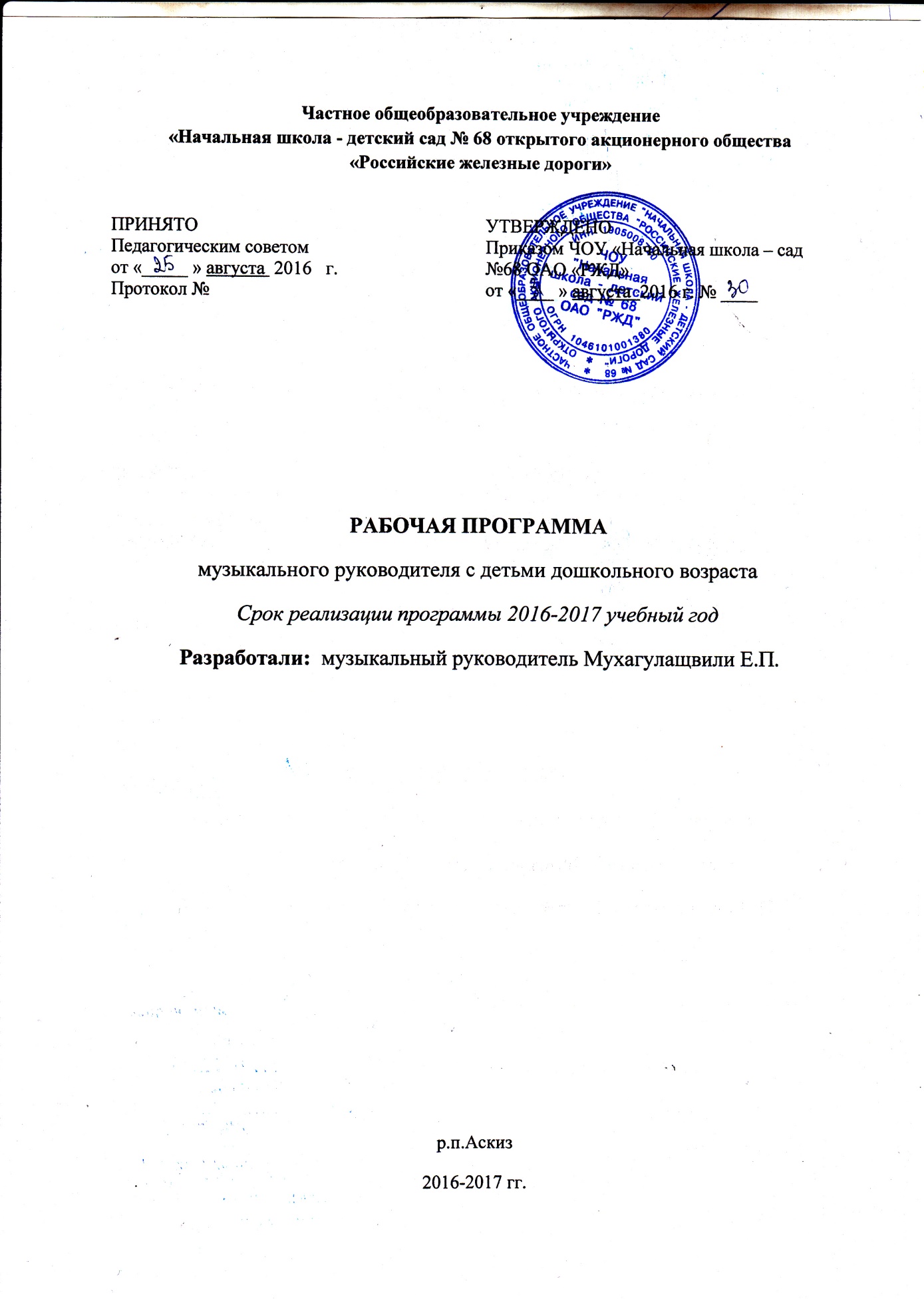 СОДЕРЖАНИЕ         Пояснительная записка………………………………………………………………………….2Содержание программы  в   1-ой  ясельной группе…..……………………………………….9Содержание программы во  2–ой  ясельной группе………………………………………….14Содержание программы в  младшей группе………………………………………………….23Содержание программы в средней группе…………………………………………………...31Содержание программы в старшей группе……………………………………………….….40Содержание программы в подготовительной группе……………………………………….49Особенности организации развивающей предметно – пространственной среды………….63 Список  литера туры……………………………………..…………………………………….67Пояснительная запискаРабочая программа  разработана на основе целей и задач Образовательной программы дошкольного образования «От рождения до школы» Н.Е. Веракса, Т.С.Комарова, М.А.ВасильеваЦель данного документа – решение конкретных задач, определенных комплексными и парциальными образовательными программами, реализуемыми в учреждении.Образовательная область программы -  музыкальное воспитание в учреждении.Особое внимание уделено развитию  эмоционально-чувственной, художественно-эстетической и двигательной сферам развития дошкольников..   Разработка программы осуществлена в соответствии со следующими нормативными документами:- Федеральный закон от 29.12.2012  № 273-ФЗ  «Об образовании в Российской Федерации»;-Федеральный государственный образовательный стандарт дошкольного образования (Утвержден приказом Министерства образования и науки Российской Федерации от 17 октября 2013 г. N 1155);Программа направлена на реализацию образовательной области «Художественно-эстетическое развитие» раздела «Музыкальная деятельность» посредством создания условий развития ребёнка, открывающих возможности для его позитивной социализации, его личностного развития, развития инициативы и творческих способностей на основе сотрудничествас  взрослыми и сверстниками и соответствующим возрасту видам деятельности и обеспечивают социализацию и индивидуализацию детей.Цель  программы:- Формирование общей культуры детей и создание условий для развития музыкально — творческих способностей детей дошкольного возраста средствами музыки, ритмопластики, театрализованной деятельности.Задачи:- Формирование основ музыкальной культуры дошкольников;- Формировать певческие голоса детей, развивать музыкальные способности, эмоциональную отзывчивость, - Приобщение к музыкальному искусству через разностороннюю музыкально — творческую деятельность,  (русский народный фольклор, фольклор других народов, классическая музыка зарубежных и русских композиторов, детская современная музыка);- Развитие внутренних психических процессов: творческого воображения и фантазии, потребности к самовыражению в различных видах музыкальной деятельности.Результатом реализации рабочей программы по музыкальному воспитанию и развитию дошкольников следует считать:- сформированность эмоциональной отзывчивости на музыку;-умение передавать выразительные музыкальные образы;-восприимчивость и передача в пении, движении основные средства выразительности музыкальных  произведений;-сформированность двигательных навыков и качеств (координация, ловкость и точность движений, пластичность);-умение передавать игровые образы, используя песенные, танцевальные импровизации;- проявление активности, самостоятельности и творчества в разных видах музыкальной деятельности.Основные цели и задачи образовательной области «Музыка» реализуются в основных видах музыкальной деятельности.Раздел «СЛУШАНИЕ»Задачи (общие):-ознакомление с музыкальными произведениями, их запоминание, накопление музыкальных впечатлений;-развитие музыкальных способностей и навыков культурного слушания музыки;-развитие способности различать характер песен, инструментальных пьес, средств их выразительности; формирование музыкального вкусаРаздел «ПЕНИЕ»Задачи (общие):-формирование у детей певческих умений и навыков-обучение детей исполнению песен на занятиях и в быту, с помощью воспитателя и самостоятельно, с сопровождением и без сопровождения инструмента-развитие музыкального слуха, т.е. различение интонационно точного и неточного пения, звуков по высоте, длительности, слушание себя при пении и исправление своих ошибок-развитие певческого голоса, укрепление и расширение его диапазона.Раздел «МУЗЫКАЛЬНО-РИТМИЧЕСКИЕ ДВИЖЕНИЯ»Задачи (общие):-развитие музыкального восприятия, музыкально-ритмического чувства и в связи с этим ритмичности движений-обучение детей согласованию движений с характером музыкального произведения, наиболее яркими средствами музыкальной выразительности, развитие пространственных и временных ориентировок-обучение детей музыкально-ритмическим умениям и навыкам через игры, пляски и упражнения-развитие художественно-творческих способностейРаздел «МУЗЫКАЛЬНО – ДИДАКТИЧЕСКИЕ ИГРЫ»Задачи (общие):- совершенствование эстетического восприятия и чувства ребенка,- становление и развитие волевых качеств: выдержка, настойчивость, целеустремленность, усидчивость.- развитие сосредоточенности, памяти, фантазии, творческих способностей, музыкального вкуса.- знакомство с детскими музыкальными инструментами и обучение детей игре на них.- развитие координации музыкального мышления и двигательных функций организма. Основное назначение рабочей программы:Предоставить детям систему  увлекательных  занятий, позволяющих  усвоить программу по разделу «Музыка».Способствовать:- Формированию музыкальных знаний, умений, навыков;- Накоплению  впечатлений;- Спонтанному выражению творческого начала  в зрительных,  сенсорно-моторных, речевых направлениях;- Импровизации ;- Формированию умения понять образовательную задачу.В рабочей программе определены музыкальные и коррекционные задачи, необходимые для развития интеллектуальных и личностных качеств ребенка средствами музыки как одной из областей продуктивной деятельности детей дошкольного возраста, для ознакомления с миром музыкального искусства в условиях детского сада.  Программы состоит в системе специально организованных занятий по музыкальному воспитанию, способствующих не только более полному формированию художественно-творческих и музыкальных способностей ребенка, но коррекции недостатков в физическом и психическом развитии детей.Музыкальные занятия - основная форма организации музыкальной деятельности детей. На которых наиболее эффективно и целенаправленно осуществляется процесс музыкального воспитания, обучения и развития детей.Музыкальные занятия состоят из 3 частей.1. Вводная часть  Подразумевает освоение и усовершенствование музыкально- ритмических движений, которые будут в дальнейшем использоваться в играх, плясках, танцах, хороводах. Также в водную часть занятия входит распевка, которая в дальнейшем поможет чистому интонированию.2. Основная частьСлушаниеНаучить ребенка вслушиваться в звучание музыки, создающей музыкально-художественный образ, эмоционально реагировать на музыку. Дать понять ребенку, что музыка выражает эмоции ,характер, настроение человека.Пение и подпеваниеРазвивать координации слуха и голоса детей, приобретение детьми певческих навыков (учитьчистоинтонировать, четко проговаривать слова, брать дыхание, начинать и заканчивать пение вместе с аккомпанементом).Также в основную часть входить игра на музыкальных инструментах, что особенно помогает развить у ребенка чувства ритма. Использование музыкально- дидактических игр.3. Заключительная частьПляска, хоровод, игра.Организация учебного процесса в  учреждения регламентируется: учебным планом, годовым календарным учебным графиком, расписанием занятий и циклограммой деятельности музыкального руководителя. Программа  предусматривает проведение музыкальных занятий   в каждой возрастной группе в соответствии с требованиями СанПин -2.4.1.3049-13.        Занятия проводятся  доступной и понятной для детей  деятельности Музыкальные занятия построены с учетом методов и приемов обучения, убеждение средствами музыки, приучения индивидуального подхода к детяУчебный планФормы проведения занятий:ТрадиционноеКомплексноеИнтегрированноеДоминантноеСтруктура музыкального занятия:(структура занятий может варьироваться в соответствии с усвоением материала детьми)- музыкально – ритмические движения- развитие чувства ритма,музицирование- пальчиковая гимнастика- слушание, импровизация- распевание, пение- пляски, хороводы-игры.                                                      Система мониторинга                  достижения детьми планируемых  результатов освоения программы.     Мониторинг в проводится  2  раза  в год (в сентябре и мае) Основная задача мониторинга заключается в том, чтобы определить степень освоения ребенком образовательной программы и влияние образовательного процесса, организуемого в дошкольном учреждении, на развитие ребенка.Мониторинг образовательного процесса осуществляется через отслеживание результатов освоения образовательной программы, а мониторинг детского развития проводится на основе оценки развития интегративных качеств ребенка.Мониторинг образовательного процессаС помощью средств мониторинга образовательного процесса можно оценить степень продвижения дошкольника в образовательной программе.Мониторинг образовательного процесса (мониторинг освоения образовательных областей программы) основывается на анализе достижения детьми промежуточных результатов, которые описаны в Картах диагностического обследования.Форма проведения мониторинга преимущественно представляет собой наблюдение за активностью ребенка в различные периоды пребывания в дошкольном учреждении, анализ продуктов детской деятельности и специальные педагогические пробы, организуемые педагогом.Данные о результатах мониторинга заносятся в карты ребенка  с помощью уровней (высокий, средний, низкий). В итоге подсчитывается количество и выводится уровневый показательВозрастные  и индивидуальные особенности детей второго года жизни1 ясельная группа  ( с 1,5 до 2 лет)        Музыкальные проявления  восприятия су детей на втором году жизни  связаны с развитием  восприятия  окружающего, эмоционально-двигательной сферой, развитием речи.        Детей привлекает пение, звучание музыкальных инструментов. Малыш внимательно прислушивается к мелодичному звучанию колокольчика, погремушки, слушает рычание игрушечного мишки, чириканье птички *(высокие и низкие звуки).        Слушание музыки доставляет детям  большое  удовольствие, они эмоционально реагируют на нее, ориентируются в различных действиях, слушая разные по тембру и высоте звучания 2-я ясельная группа  (2-3 года).На третьем году жизни происходит дальнейшее развитие музыкальности, эмоциональной отзывчивости на музыку.       Совершенствуется музыкальная память и мышление. Он помнит многие музыкальные произведения, узнаёт их. Особенно легко дети воспринимают доступные им музыкальные произведения, вплетенные в канву небольшого рассказа.      Формируются музыкально – сенсорные способности ребенка, он начинает разбираться в элементарных средствах музыкальной выразительности.      В течении третьего года возрастает активность детей в музыкальной деятельности.      Малыш получает удовольствие от пения, подпевает концы фраз, поет несложные песенки. Большинство детей поет песню выразительно, напевно, но неточно передают ее мелодию.     Успешно проходят движения под музыку, поскольку расширяются двигательные возможности. Любят танцевать под пение взрослых, а также под инструментальную музыку, без атрибутов и с ними. Пляски исполняют, стоя в кругу, в паре, по одному. Двигаться в хороводе им пока еще трудно.     Дети способны активно участвовать в музыкально – сюжетных играх. В этом возрасте дети младшая группа (3-4 года) На четвертом году жизни интенсивно формируются основы его личности. Ребенок с удовольствием слушает музыку, связанную по содержанию с его родным домом, с образами его любимых мамы, папы, бабушки, дедушки, домашних животных, игрушек, с природным окружением.Продолжается становление музыкального  восприятия, Внимание ребенка делается все более произвольным, поэтому он может слушать музыкальное произведение (непродолжительное), до конца. В этом возрасте у малыша уже достаточен объем музыкально – слуховых представлений. Большинство детей помнят, узнают, называют довольно много знакомых музыкальных произведений, что свидетельствует об обогащении музыкальной памяти. Дети различают музыку первичных жанров  (песня, танец, марш), а также некоторые разновидности песни (колыбельная, плясовая).Восприятие музыки становится не только более эмоциональным, но и дифференцированным: Дети без труда различают контрастные регистры, темпы, динамические оттенки. Осваивают музыкально - дидактические игры, упражнения. Но пока еще произвольность поведения только формируются, музыкальная деятельность имеет неустойчивый характер. Ребенок по - прежнему не может долго слушать музыку, и продолжительность ее звучания должна быть четко регламентирована.Движения под музыку становятся более координированными. Проявляется умение менять движения в связи со сменой характера музыки. В свободных плясках, как правило, движения остаются однотипными, но выполняются с радостью.Довольно слаба ориентировка в зале, продолжительность игры, танца небольшая.  Однако все это не снижает интереса детей и их возможности в овладении движениями под музыку. Этот вид музыкальной деятельности является для них одним из наиболее привлекательных. В этом возрасте ребенок с удовольствием пробует импровизировать на различных музыкальных инструментах и игрушках. Он с любопытством обследует музыкальные инструменты. Однако возможности при общении к игре на детских музыкальных инструментах остаются по-прежнему небольшими: его слуховой опыт невелик и недостаточно координации движений рукисредняя группа (4-5 лет) Одним из любимых видов музыкальной деятельности ребенка пятого года жизни по – прежнему остается слушание музыки (как вокальной, так и инструментальной). Определенный слуховой опыт позволяет дошкольнику активно проявлять себя в процессе слушания музыки. Восприятию музыки продолжает помогать иллюстрации. Ребенок способен запоминать, узнавать называть многие знакомые ему произведения, что свидетельствует о состоявшимся развитии музыкальной памяти. Однако необходимо помнить, что у ребенка еще продолжается процесс развития органа слуха. Барабанная перепонка нежна и легко ранима, окостенение слухового канала и височной кости не закончилось, поэтому музыка не должна быть громкой и продолжительной по звучанию. Ребенок по-прежнему проявляет интерес к пению, любит петь вместе со сверстниками и взрослыми, а также самостоятельно. Осознанно использует в пении средство выразительности: музыкальные (высота звука, динамические оттенки) и внемузыкальные (выразительная мимика).Правильно  пропевает  мелодии отдельных, небольших фраз песни, контрастные низкие и высокие звуки, соблюдает несложный ритмический рисунок. Певческий диапазон в пределах  РЕ – ЛЯ первой октавы. Голосовой аппарат ребенка не сформирован, связки очень тонкие, дыхание слабое и короткое, дикция у многих детей остается нечеткой, но несмотря на это дошкольника можно успешно обучать пению.Продолжается дальнейшее физическое развитие ребенка, он изменятся внешне, становится более стройным, пропорционально сложенным, в области музыкально – ритмических движений у него появляются новые возможности: движения под музыку делаются более легким и ритмичными, удаются довольно сложные движения, качество исполнения движений повышается. Вместе с тем возможности детей этого возраста в музыкально – ритмической деятельности по - прежнему остаются сравнительно небольшими:легкость движений относительна, синхронность движений в паре, в подгруппе вызывает затруднения, выразительность движений не достаточна, длительность игры и пляски не продолжительна.Однако все это не снижает интерес детей и их возможности в освоении музыкальных игр, танцев, хороводов.Ребенок проявляет большой интерес к овладению игрой на детских музыкальных инструментах и игрушках. В этом возрасте дошкольники лучше, чем малыши разбираются в тембровых, звуковысотных, динамических особенностях звучания различных инструментов, могут их сравнивать, выделять из многих других.К этому времени у детей улучшается координации движения руки, обогащается слуховой опыт, поэтому они уже способны воспроизводить на одной пластинке металлофона элементарные ритмические рисунки.старшая группа (5-6 лет)Слушание музыки остается по – прежнему весьма привлекательным для ребенка .Большинство детей к этому времени овладевают культурой слушания. Они помнят, просят повторить самое любимое. Легко различают не  только первичный жанр музыки, но и виды музыкальных произведений. Вникают в эмоционально – образное содержание музыки, воспринимают формы произведения, чувствуют смену характера музыки.       Интенсивно продолжают развиваться музыкально – сенсорные способности. Ребята могут различать выразительные отношения музыкальных звуков, активизируется ладо -высотный слух. Развивается музыкальное мышление, ребенок анализирует и оценивает сложное музыкально произведение, может сравнивать, обобщать.       В этом возрасте у ребенка сформирована потребность в пении. Можно отметить такие положительные особенности пения: голос становится звонче, характерен диапазон в пределах РЕ – СИ первой октавы, налаживается вокально – слуховая координация, дети могут петь как напевно, так и отрывисто. Они способны петь на одном дыхании целые фразы песни. Певческая дикции у большинства детей правильная, в то же время голос ребенка остается довольно хрупким, поскольку продолжается формирование вокальных связок.      У детей формируется осанка, движения становятся более свободными, выразительными, а в сюжетных играх, танцах – более осмысленными и управляемыми, слаженными и уверенными      Ребенок способен и желает овладевать игровыми навыками и танцевальными движениями, требующие ритмичности и координированности исполнения.      Дети имеют достаточный запас игровых и танцевальных умений, для них характерно большое желание участвовать в играх, танцах, упражнениях, этюдах. Большинство детей с удовольствием включаются в творческие игровые ситуации, в свободные пляски; любят придумывать свои танцы на основе знакомых движений.      Однако возможности этих детей несколько ограничены: в движениях не хватает пластичности, полетности, выразительности, тем не мене данная возрастная ступень имеет самостоятельное значение в последовательном музыкально – ритмическом развитии каждого ребенка.      У детей проявляется большое желание заниматься игрой на музыкальных инструментах, в элементарных импровизациях на металлофоне большего успеха дети достигают в использовании таких средств музыкальной выразительности, как динамические оттенки, ритмические особенности, тембровая окраска звука.       При обучении игре на металлофоне дети легко справляются с игрой на двух пластинках, не соседствующих друг с другом, это объясняется недостаточностью развития в данном возрасте микрокоординации движения руки.       В этом возрасте у детей проявляется стойкое чувство ансамбля. Прежде всего ритмического, они физически и психически готовы осваивать далее игру на ведущем детском музыкальном инструменте, металлофоне, и на других, доступных их возрасту и возможностямподготовительная группа (6-7 лет).Дети этого возраста приобретают более широкий кругозор , достаточный уровень интеллектуального развития и музыкального образования, обладают заметными возможностями, чтобы слушать довольно сложные музыкальные произведения. К этому времени у них имеется значительный объем музыкальных впечатлений, они знают некоторых композиторов, избирательно относятся к музыке, мотивируют свой выбор.         Дети способны прослушивать относительно крупные музыкальные произведения, чувствовать их форму, вслушиваться в интонационные ходы и ритмические особенности, осознавать характер музыки.        Ребенок  способен анализировать музыкальное произведение, сравнивать выделять, обобщать отдельные особенности музыкального языка и речи.        У дошкольников  достаточно развит психологический механизм восприятия музыки: эмоциональная отзывчивость на музыку, музыкальный слух, память. Музыкальное мышление как обобщенное качество музыкального восприятия, способность к творчеству.       Таким образом у выпускников детского сада большие возможности для дальнейшего приобщения к музыке различных стилей и эпох.       В этом возрасте ребенок обладает  существенными возможностями дляпроявлении себя в пении, он обладает достаточно окрепшим голосовым аппаратом, хотя голосовые связки не сформированы окончательно.       Диапазон у большинства дошкольников в пределах октавы ДО ( первой), ДО (второй).Большинство ребят имеют большой запас песен, выделяют любимые, испытывают эстетическое наслаждение при удачном исполнении песни.       Дети могут самостоятельно петь подолгу, однако это не всегда желательно.       Взрослым необходимо постоянно заботиться об охране детского голоса.       В этом возрасте дети достигают кульминации развития движений, в том числе и под музыку – движения делаются легкими, изящными, пластичными.       В движении под музыку дети легко ориентируются в композиции  игры, в форме исполняемого танца, в характере музыки, а также пластично передают не только изобразительные, но и выразительные особенности музыки. К этому времени у ребят уже имеется большой объем музыкальных и двигательных навыков и происходит их дальнейшее закрепление.      Ребенок инициативен и активен как в музыкально – игровом, так и  в танцевальном творчестве. Дети могут подгруппой придумать новый танец ( в основном из знакомых движений), а также с удовольствием импровизируют в свободных плясках.        В этом возрасте дети в совершенстве постигают игру на том инструменте, на котором они играют второй – третий год, они могут с удовольствием осваивать пьесы, где необходимо играть на пластинках, расположенных одна за другой.       Дети охотно участвуют в выступлении оркестра, с радостью импровизируют на знакомых инструментах, вслушиваясь в мелодию, однако подбирать на слух могут лишь музыкально одаренные.2.Содержание программы в 1-ой ясельной группе.Пояснительная записка Музыкальные проявления  восприятия су детей на втором году жизни  связаны с развитием  восприятия  окружающего, эмоционально-двигательной сферой, развитием речи.Детей привлекает пение, звучание музыкальных инструментов. Малыш внимательно прислушивается к мелодичному звучанию колокольчика, погремушки, слушает рычание игрушечного мишки, чириканье птички *(высокие и низкие звуки).Слушание музыки доставляет детям  большое  удовольствие, они эмоционально реагируют на нее, ориентируются в различных действиях, слушая разные по тембру и высоте звучанияПение:    Рекомендуются  6-7  песен в течение года  с различными задачами, для слушания, музыкально-двигательного показа, звукоподражания, слогового пения, подпевания.Музыкальные движения:- учить  детей выполнять под музыку игровые и плясовые движения, соответствующие словам песни и характеру музыки;- учить  воспроизводить  плясовые движения   (хлопки в ладоши,  хлопки  по коленям, пружинку, топанье одной ногой, повороты кистей рук  « фонарики»).- организовывать простейшие сюжетные игры, где главное действующее лицо – игрушка в руках взрослого.В ясельной группе музыкальная деятельность малышей в основном заключается в звукоподражании, звукоимитации, подпевании, а так же несложные музыкально – ритмические движения (хлопки, притопы, кружение), доступны и очень нравятся детям.и, конечно  же,  занятия проводятся в игровой, доступной для детей форме, с привлечением различных героев (птичка, зайчик, петушок и т. д.), которые «приходят» в гости на музыкальные занятия, делая их еще более интересными и запоминающимися.3.Комплексно – тематическое планирование.1 ясельная группаМайМониторинг индивидуального  развития дет1 –я   ясельная группа    (1,5 – 2  года)К концу года ребенок:- Узнает знакомые мелодии- Вместе с воспитателем подпевает в песне музыкальные фразы- Двигается в соответствии с характером музыки- Умеет выполнять движения: притопывать ногой, хлопать в ладоши, поворачивать кисти рук.- Называет музыкальные инструменты: погремушки, 3.  Содержание программы  во 2-ой ясельной группеПояснительная запискаСоздавать у детей радостное настроение при пении, движениях и игровых действиях под музыку. Вызывать эмоциональный отклик на музыку с помощью самых разнообразных приемов (жестом, мимикой, подпеванием, движениями), желание слушать музыкальные произведения. Неоднократно повторять с детьми произведения, с которыми их знакомили ранее (на первом году жизни и в течение этого года).Приобщать к веселой и спокойной музыке, способствовать формированию умения различать на слух звучание разных по тембру музыкальных инструментов (барабан, флейта или дудочка).     	Помогать понять содержание понравившейся песенки, подпевать (как могут, умеют), постепенно формируя умение заканчивать петь вместе со взрослым.Приучать ходить под музыку, показывать простейшие плясовые движения (пружинка, притопывание ногой, переступание с ноги на ногу, прихлопывание в ладоши, помахивание погремушкой, платочком; кружение, вращение руками — «фонарики»). В процессе игровых действий вызывать желание передавать движения, связанные с образом (птичка, мишка, зайка).Начинать развивать у детей музыкальную память. Вызывать радость от восприятия знакомого музыкального произведения, желание дослушать его до конца. Помогать различать тембровое звучание музыкальных инструментов (дудочка, барабан, гармошка, флейта), показывать инструмент (один из двух или трех), на котором взрослый исполнял мелодию.     	При пении стимулировать самостоятельную активность детей (звукоподражание, подпевание слов, фраз, несложных попевок и песенок).     	Продолжать совершенствовать движения под музыку, учить выполнять их самостоятельно.  Учить вслушиваться в музыку и с изменением характера ее звучания изменять движения (переходить с ходьбы на притопывание, кружение).    	 Помогать чувствовать характер музыки и передавать его игровыми действиями (мишка идет, зайка прыгает, птичка клюет).Приобщать детей к сюжетным музыкальным играм. Учить перевоплощаться при восприятии музыки, которая сопровождает игру. Вызывать радость, чувство удовлетворения от игровых действий.                                            Комплексно - тематическое планирование2-я ясельная группа                                                                            ДекабрьМониторинг индивидуального  развития детей.2 ясельная группа (возраст 2-3 года)К концу года ребенок:- Узнает знакомые мелодии- Вместе с воспитателем подпевает в песне музыкальные фразы- Двигается в соответствии с характером музыки- Умеет выполнять движения: притопывать ногой, хлопать в ладоши, поворачивать кисти рук.- Называет музыкальные инструменты: погремушки, бубен. 4.Содержание программы  в  младшей группеПояснительная записка  Музыкальное развитие ребенка дошкольного возраста происходит в процессе накопления музыкального опыта. С помощью музыки ребенок эмоционально и личностно познает себя и других людей, осуществляет художественное познание окружающего мира, реализует индивидуальный творческий потенциал.     Обобщенными целями музыкального развития и образования детей, стоящими перед педагогами в каждой возрастной группе, являются:— развитие музыкальной культуры дошкольника, накопление у него опыта взаимодействия с музыкальными произведениями;— развитие у ребенка позиции активного участника, исполнителя-создателя музыкальных произведений для того, чтобы в пении, танце, музицировании доступными средствами выражать себя, свои эмоции и чувства, настроения и переживания.     В возрасте 3—4 лет чувственным путем ребенок познает окружающий его мир людей и предметов. Одним из объектов познания являются звуки, в том числе и музыкальные. Необходимым становится создание условий для активного экспериментирования и практикования  со звуками с целью накопления первоначального музыкального опыта. Именно манипулирование и игра с музыкальными звуками (при их прослушивании, элементарном музицировании, пении, выполнении простейших танцевальных и ритмических движений) позволяют ребенку начать в дальнейшем ориентироваться в характере музыки, ее жанрах.Естественное для младшего дошкольника желание организовать собственную жизнедеятельность в определенном ритме выражается в попытках зарифмовать слова, в ритмичном проговаривании-пропевании фраз, в двигательных импровизациях под музыку. Поэтому особое значение придается развитию метроритмического чувства малышей.Задачи, содержание и организация музыкального  занятия.—Воспитание у детей слуховой сосредоточенности и эмоциональной отзывчивости на музыку;—Организация детского экспериментирования с немузыкальными (шумовыми, природными) и музыкальными звуками и исследования качеств музыкального звука: высоты, длительности, динамики, тембра;—Активизация слуховой восприимчивости младших дошкольников.     В силу сложности восприятия произведений музыкального искусства для малышей необходимо включать инструментальные произведения в доступные и привлекательные для них виды деятельности (рассказывание сказок с музыкальным вступлением; двигательные образные импровизации под музыку; сопровождение рассказывания потешек и прибауток игрой» на музыкальных инструментах и т. д.).     Ориентация в свойствах музыкального звука позволяет младшему дошкольнику устанавливать простейшие связи между характером музыкального образа и средствами его выразительности (колыбельная для куклы — потому, что музыка медленная; медведь идет — потому, что музыка низкая, и т. д.). Ребенок различает контрастные музыкальные регистры (высоко — низко); простой характер музыки (веселая — грустная); двигательно интерпретирует метроритм (плясовая — марш).Задачи, содержание к организация  музыкального занятия.исполнительства — импровизации — творчества.—Развитие двигательно-активных видов музыкальной деятельности — музыкально-ритмических движений и игры на шумовых музыкальных инструментах;—Развитие координированности движений и мелкой моторики при обучении приемам игры на инструментах;—Формирование вокальных певческих умений в процессе подпевания взрослому;—Стимулирование умений импровизировать и сочинять простейшие музыкально-художественные образы в музыкальных играх и танцах.     Возможности эмоционального развития позволяют детям в этом возрасте различать элементарный характер музыки, понимать, создавать и импровизировать простейшие музыкальные образы.     В этом возрасте создаются предпосылки для развития показателей певческого голосообразования. Педагог готовит голосовой аппарат ребенка к естественному звукоизвлечению. Для этого используются упражнения артикуляционной гимнастики, интонационно-фонетические игровые упражнения, приемы звукоподражания, пение взрослого ..     Основным видом детского певческого исполнительства становится игра.     Двигательные творческие импровизации позволяют ребенку прочувствовать ритмический рисунок музыки, активно откликнуться на характер музыки, выраженный в метрической организации. В музыкально-ритмических движениях ребенок 3—4 лет использует различные предметы (шары, мячи, ленты, цветы и т.д.), с помощью которых движения становятся более выраженными.Комплексно-тематическое планированиеМладшая группаСентябрьОктябрь                                                                           НоябрьДекабрьЯнварь                                                                          Март                                                                 Апрель                                                                           МайМониторинг индивидуального  развития  детей.Младшая группа (возраст 3-4 года)К концу года дети могут:•   Слушать музыкальное произведение до конца, узнавать знакомые песни, различать звуки по высоте (в пределах октавы).•    Замечать изменения в звучании (тихо - громко).•    Петь, не отставая и не опережая друг друга.•    Выполнять танцевальные движения: кружиться в парах, притоптывать попеременно ногами, двигаться под музыку с предметами. Различать и называть детские музыкальные инструменты (металлофон, барабан и др.)5. Содержание программы средней группыПояснительная записка     В среднем дошкольном возрасте, благодаря возросшей самостоятельности и накопленному музыкальному опыту, ребенок становится активным участником танцевальной, певческой, инструментальной деятельности,     Чувственное познание свойств музыкального звука и двигательное, персептивное восприятие метроритмической основы музыкальных произведений позволяют среднему дошкольнику интерпретировать характер музыкальных образов, настроение музыки, ориентируясь в средствах их выражения.     Умение понять характер и настроение музыки вызывает у ребенка потребность и желание пробовать себя в попытках самостоятельного исполнительства,     Условия организации музыкальной деятельности детей этого возраста должны обеспечивать единство эмоционального и художественного компонентов развития. Педагогическое содействие в музыкальном воспитании детей заключается в специальном подборе музыкального репертуара, музыкальных игр, организации музыкального восприятия, демонстрирующих, что музыка выражает эмоции, характер, настроения человека. Необходимо показать ребенку, что окружающий его мир людей, вещей и природы может быть изображен и выражен музыкальными звуками, а о собственных переживаниях может сообщить то или иное музыкальное произведение. Так музыка становится одним из средств общения ребенка с социумом.     Важно научить ребенка пользоваться имеющимися у него средствами (голосом, телом, приемами игры на инструментах) для создания собственных музыкальных образов, характеров, настроений. Задачи, содержание и организация  музыкального   слушания -Воспитание слушательской культуры детей, развитие умений понимать и интерпретировать выразительные средства музыки;-Развитие умений общаться и сообщать о себе, своем настроении с помощью музыки;- Развитие музыкального слуха  интонационного, мелодического, гармонического, ладового; освоении детьми элементарной музыкальной грамоты.     На основе развитого метроритмического чувства у детей развивается интонационный, тембральный, ладовый слух, музыкальная память. Этому способствуют специальные музыкальные игры, песенные и инструментальные импровизации.     Дети умеют дискутировать о настроении музыки на примере уже знакомых метроритмических рисунков, понимают, что чувства людей от радости до печали отражаются во множестве произведений искусства, в том числе и в музыке. Они могут анализировать музыкальную форму двух и Трехчастных произведений. Дошкольник 5-ro года жизни понимает, что музыка может выражать характер и настроение человека (резвый, злой, плаксивыый) и различает музыку, изображающую что-либо.  Дети умеют дифференцировать: выражает музыка внутренний мир человека, а изображает  внешнее движение.Освоенные в младшем дошкольном возрасте звуковые сенсорные предэталоны позволяют перейти к азам музыкальной предэталонной грамоты, в которой общепринятая музыкальная терминология заменена доступными и понятными детям названиями. Таким образом развивается музыкальный, интонационный слух,Задачи, содержание и организациямузыкального исполнительства  импровизации  творчества. - Развитие координации слуха и голоса детей, приобретение детьми певческих навыков;- Освоение детьми приемов игры на детских музыкальных инструментах;  - Освоение элементов танца и ритмопластики для создания музыкальных двигательных образов в играх и драматизациях;- Стимулирование желания детей самостоятельно заниматься музыкальной деятельностью.     Благодаря введению приемов сольмизации, дети 5-ro года жизни  мoгyт начинать попевки от любой ступени, соотвeтственно перенося мелодический рисунок в «нотный дом». У них хорошо развит артикуляционный аппарат, гласные пропеваются на хорошем дыхании, с правильным звукообразованием, построенным на умении расслаблять голосовые связки.  Дети начинают создавать простейшие песенные импровизации, включая их в рассказывание сказок, в игровые драматизации; поют соло и хором без сопровождения детские песенки и русские народные песни одноголосно и с элементами двухголосия.  Дошкольники ориентируются в игре двумя руками на металлофоне,   и клавишных инструментах. Умеют записать простейший ритмический рисунок. Прочтениеритмослогами сопровождают игройнаударных  (бубен, металлофон, лесенка, ксилофон). Каждый ребенок может стать дирижером «импровизационного ансамбля» с игрой и пением, побуждая тем самым друг другак творчествуКомплексно – тематическое планированиев средней  группе.СентябрьНоябрь                                                                               ДекабрьЯнварьФевральМарт                                                                     АпрельМайМониторинг индивидуального  развития детСредняя группа (возраст 4-5 лет)К концу года дети могут:Внимательно слушать музыкальное произведение, чувствовать его характер; выражать свои чувства словами, рисунком, движением.Узнавать песни по мелодии.Различать звуки по высоте (в пределах сексты - септимы).Петь протяжно, четко произносить слова; вместе начинать и заканчивать пение.Выполнять движения, отвечающие характеру музыки, самостоятельно меняя их в соответствии с двухчастной формой музыкального произведения; танцевальные движения: пружинка, подскоки, движение парами по кругу, кружение по одному и в парах;  движения с предметами (с куклами, игрушками, ленточками).Инсценировать (совместно с воспитателем) песни, хороводы.   Играть на металлофоне простейшие мелодии на одном звуке.6.  Содержание программы старшей группыПояснительная запискаВ старшем дошкольном возрасте источником получения музыкальных впечатлений становится не только педагог, но и сам большой мир музыки.Возрастные возможности детей, уровень их художественной культуры позволяют устанавливать связи музыки с литературой, живописью, театром. С помощью педагога искусство становится для ребенка целостным способом познания мира и самореализации. Интегративный подход к организации взаимодействия детей с искусством позволяет каждому ребенку выражать свои эмоции и чувства более близкими для него средствами: звуками, красками, движениями, словом.Постепенно ребенок приобщается к «общественной технике чувств» (Л.С. Выготский),понимая, что музыка позволяет любому человеку общаться и быть понятым. Музыкальная Культура ребенка позволяет рассматривать музыку как способ саморегуляции поведения, что открывает возможности в применении элементов музыкотерапии в работе с детьми. Эмоции, переживаемые при восприятии музыкального произведения, усиливают «чувство жизни», вызывают эмоциональный подъем, активизируют творческий потенциал старшего дошкольника.Закономерности и особенности развития психических процессов старшею дошкольника позволяют формировать его музыковедческий опыт, музыкальную эрудицию. Старший дошкольник не только чувствует, но и познает музыку, многообразие музыкальных жанров, форм, композиторских интонаций. Естественной базой и предпосылкой для получения знаний становится накопленный в младшем и среднем возрасте эмоционально-практический опыт общения с музыкой.Эмоциональные впечатления и опыт восприятия музыки дети переносят в исполнительскую деятельность. В старшем дошкольном возрасте важно показать ребенку способы пользования освоенными ранее средствами (голосом, движением, музицированием) для создания выразительного художественного образа.Культура слушательского восприятия позволяет ребенку стать полноценным зрителем-слушателем доступных его возрасту концертов, музыкальных спектаклей. Чрезвычайно важной становится специальная организация работы не только с детьми, но и с родителями, обеспечивающими полноценное музыкальное развитие дошкольника.Комплексно – тематическое планированиев старшей группе.СентябрьОктябрь                                                                                ДекабрьФевральМартАпрельМайМониторинг индивидуального развития детейСтаршая группа (возраст 5-6 лет)К концу года дети могут:Различать жанры музыкальных произведений (марш, танец, песня); звучание музыкальных инструментов (фортепиано, скрипка).Различать высокие и низкие звуки (в пределах квинты).Петь без напряжения, плавно, легким звуком; отчетливо произносить слова, своевременно начинать и заканчивать песню; петь в сопровождении музыкального инструмента.Ритмично двигаться в соответствии с характером и динамикой музыки.Выполнять танцевальные движения: поочередное выбрасывание ног вперед в прыжке, полуприседание с выставлением ноги на пятку, шаг на всей ступне на месте, с продвижением вперед и в кружении.Самостоятельно инсценировать содержание песен, хороводов; действовать, не подражая друг другу.Играть мелодии на металлофоне по одному и небольшими групп7.   Содержание программ подготовительной группыПояснительная запискаСтаршие дошкольники проявляют большую заинтересованность и активность в слушании музыки, становясь участниками этого процесса. Создается прекрасная возможность для проявления индивидуального творческою потенциала детей: это и возможность передачи художественно-музыкального образа в музыкально- ритмических движениях. Возможность подобрать музыкальный инструмент, который характеризует этот художественный образ, и музицировать на нем. Изображение музыкальных впечатлений в изобразительной деятельности; сочинение ребенком стихотворения, отражающего ею отношение и впечатление, эмоции от услышанною музыкального произведения; желание исполнить эту музыку в составе детскою оркестра или в музыкально-художественной театрализации. В процессе активного восприятия музыки ребенком реализуется ею естественная потребность превратить внутреннюю насыщенность музыкой в продукт собственного творчества.     Ребенок старшего дошкольного возраста участвует в играх на ритмическое многоголосие; слышит 2х и 3х-дольный ритм и исполняет его на различных ударных инструментах в синтезе с речевыми играми в коллективе детей.         Дети много импровизируют в пении, танцах, на музыкальных инструментах. Могут создавать оригинальные мелодические фразы и песенки на предлагаемые тексты; отбирать и соединять движения в танец; собираться по несколько человек, распределять инструменты и создавать небольшие оркестровки. В музыкальных играх и хороводах выступают сочинителями сюжетных ходов, музыкальных образов, организаторами самостоятельных игр.     Старшему дошкольнику свойственны эмоциональный подъем и переживание чувства волнения от участия в спектакле, празднике, выступлении детскою оркестра или хора. Они характеризуют изменившееся отношение ребенка к исполнению музыки. Желание качественно исполнить роль или музыкальное произведение показывает, что главным для ребенка становится не процесс участия в деятельности, а ее результат. Направленность на результат, на создание понятною и выразительного образа, стремление получить одобрение зрителей свидетельствует о том, что участие в музыкальной деятельности становится для ребенка не игрой, а художественным творчеством. Важно поддерживать это состояние как до, так и после выступлений детей.Комплексно – тематическое   планированиеподготовительная  группаМониторинг    индивидуального развития детейПодготовительная группа (возраст 6-7 лет)К кону года дети могут:- Различать жанры музыкальных произведений (марш, танец, песня); звучание музыкальных инструментов  (фортепиано, скрипка)- Различать части произведения.        - Внимательно слушать музыку, эмоционально откликаться на выраженные в ней чувства и настроения.- Определять общее настроение, характер музыкального произведения в целом и его частей; выделять отдельные средства выразительности: темп, динамику, тембр; в отдельных случаях – интонационные мелодические особенности музыкальной пьесы.- Слушать в музыке изобразительные моменты, соответствующие названию пьесы, узнавать характерные образы.- Выражать свои впечатления от музыки в движениях и рисунках.- Петь несложные песни в удобном диапазоне, исполняя их выразительно и музыкально, правильно передавая мелодию- Воспроизводить и чисто петь общее направление мелодии и отдельные её отрезки с аккомпанементом.- Сохранять правильное положение корпуса при пении, относительно свободно артикулируя, правильно распределяя дыхание.- Петь индивидуально и коллективно, с сопровождением и без него.- Выразительно и ритмично двигаться в соответствии с разнообразным характером музыки, музыкальными образами; передавать несложный музыкальный ритмический рисунок; самостоятельно начинать движение после музыкального вступления; активно участвовать в выполнении творческих заданий.- Выполнять танцевальные движения: шаг с притопом, приставной шаг с приседанием, пружинящий шаг, боковой галоп, переменный шаг; выразительно и ритмично исполнять танцы, движения с предметами.- Самостоятельно инсценировать содержание песен, хороводов, действовать, не подражая друг другу.- Исполнять сольно и в ансамбле на ударных и звуковысотных детских  музыкальных инструментах.Мониторинг проводится  2  раза в год по критериям,  представленным  в таблице.8.ОСОБЕННОСТИ ОРГАНИЗАЦИИ РАЗВИВАЮЩЕЙ ПРЕДМЕТНО -                                                                                ПРОСТРАНСТВЕННОЙ СРЕДЫ.Музыкальный зал - среда эстетического развития, место постоянного общения ребенка с музыкой. Простор, яркость, красочность - создают уют торжественной обстановки, соблюдая при этом принцип эстетического воспитания. И придерживаясь принципа зонирования пространства, все зоны могут трансформироваться в зависимости от задач, решаемых на занятии и возраста детей. Рабочая  зона  музыкального зала  включает в себя:   фортепиано, телевизор, DVD плейер,  музыкальный центр, мольберт, нотный стан, , столы, стулья.Спокойная зона  предполагает наличие ковра, который позволяет проводить релаксационные упражнения.Активная зона занимает все свободное пространство музыкального зала.В своей работе я опираюсь на программы и методические разработки: 1. Программа «Ладушки» И. А. Новоскольцева, И. Каплунова:2. А. И. Буренина. Программа «Ритмическая мозаика»3. Н. А. Ветлугина. «Музыкальное развитие ребенка»5. Логинова В. И., Бабаева Т. И. Программа «Детство»6. Журналы:• «Музыкальный руководитель»• «Музыкальная палитра»• «Дошкольное воспитание»• «Дошкольная педагогика»       На занятиях  применяются  музыкально-дидактические игры и пособия, которые способствуют всестороннему развитию детей, ускоряют музыкально-сенсорное развитие детей, повышают интерес к музыке, желание слушать её, играть на музыкальных инструментах, способствуют осознанному усвоению и закреплению знаний. Это игры для развития  звуковысотного слуха:• «Где мои детки? »• «Музыкальные лесенки»Игры на развитие чувства ритма:• «Научи матрешку танцевать»• «Три медведя»• «Гусеница»• «Божьи коровки»• «Игра с картинками»• «Определи по ритму»Игры на усвоение характера музыки:• «Удивительный светофор»Игры на развитие памяти и слуха• «Веселый паровоз»• «Узнай мелодию по картинке»В работе с детьми применяются  игры  на различных музыкальных инструментах. Это один из любимых видов деятельности детей. Использование ДМИ обогащает музыкальные впечатления дошкольников, развивает музыкальные способности: чувство ритма, тембровый и звуковысотный слух  ( бубен, маракассы, трещетка, деревянные молоточки,  металлофон, барабан,  дудочка,  деревянные ложки,  погремушки).Атрибуты:• Султанчики• Цветы- Тюльпаныo Мимозыo Подснежники• Ширма• Платочки• Мягкие игрушки• Травинки• Цветы (поролон)• Колосья• листочки осенние.Театрализованная деятельность. С самых ранних лет ребенок стремиться к творчеству, театральная деятельность и драматизация позволяет развивать творческие способности детей, позволяет сделать их жизнь интересней. Пальчиковый театр, ширма.План  работы  по взаимодействию с педагогами.План работы музыкального руководителя по взаимодействию с родителями.План мероприятий по профориентацииРеализация регионального компонентаНационально-региональный компонент в  учреждении  реализуется через знакомство детей на музыкальных занятиях и праздниках с достопримечательностями родного поселка, природой Хакасии, приобщением воспитанников к быту, традициям и культуре народов Хакасии через народные песни, танцы, игры.СПИСОК  ЛИТЕРАТУРЫ.1.От рождения до школы. Примерная основная общеобразовательная программа образования./ Под ред. Вераксы, Комарова, Т.С.,Васильева, М.: Мозаика-Синтез, 2014.2. . Музыкальные занятия. 1 младшая,  младшая, средняя, старшая, подготовительная группы.Арсенина Е.Н Волгоград.: Учитель, 2011.3  Разработки и тематическое планирование  И.М.СучковаВолгоград.: Учитель, 20114.. Культурно-досуговая деятельность в детскомсадуЗацепина.М. Б           М.: Мозаика-Синтез, 2005-2010.5. Музыкальное воспитание в детскомсадуЗацепина М.Б. . М.: Мозаика-Синтез, 2010.6.. Народные праздники в детском саду.Зацепина М.Б., Антонова Т.ВМ.: Мозаика-Синтез, 2005-2010.7.. Праздники и развлечения в детскомсадуЗацепина М.Б., Антонова Т.В.. М.: Мозаика-Синтез, 2005-2010.8..Музыкально-дидактические игры.Костина Э. П.-Ростов-на-Дону : « Феникс» .Серия: Сердце отдаю детям, 2010 -212с.9.Музыка в детском саду. Песни, игры, пьесы для детей 4-5 лет. В. 1./ Сост. Н.А. Ветлугина, И.Л. Дзержинская, Н. Фок. М., 1978.10.Музыка и движение. Упражнения, игры и пляски для детей 4-5 лет./ Сост. И.С. Бекина, Т.П. Ломова, Е.Н. Соковнина. М., 1981.11.Музыкально-двигательные упражнения в детском саду./ Сост. Е.П. Раевская, С.Д. Руднева, Г.Н. Соколова, З.Н. Ушакова, В.Г. Царькова. М., 1991.12.Праздничные утренники в детском саду. Сост. Н. Метлов и Л. Михайлова. М., 1985.13.Нотные сборники (в соответствии с рекомендуемым репертуаром «Музыкальная палитра», «Танцевальная палитра»)Возрастная группаПродолжительности занятияКоличествозанятияРазвлечения вмесяц1 ясельная группа  8 – 10 мин.212 ясельная группа   10 – 15 мин.21Младшая группа15 – 20 мин.21Средняя группа  20 – 25 мин.21Старшая группа25 – 30 мин.21Подготовительная группа  30 – 35 мин.21Виды  музыкальной деятельностиПрограммные задачиРепертуар                   СентябрьМузыкально-ритмические движенияФормировать умение выполнять движения: хлопки в ладоши  «фонарики», притопывание, ходить стайкой и останавливаться вместе с воспитателем под музыку, Формировать навыки простых танцевальных движенийМы учимся бегать» муз. Я. Степанова«Полет птиц» муз. Г. Фрида«Воробушки» муз. М. Красева«Маленькие ладушки» муз. З. ЛевинойДа-да-да!» муз. Е. Тиличеевой«Гуляем и пляшем»  рус.нар.обрПодпеваниеПривлекать детей к активному подпеванию, сопровождая его движениями по тексту, привлечь внимание детей к музыкальным звукам.Формировать умение слушать и подпеватьЛадушки» русская народная песня«Петушок» русская народная песня«Птичка» муз. М. Раухвергера«Зайка» русская народная песня«Кошка» муз. А. Александрова«Собачка» муз. М. РаухвергераСлушание музыкиФормировать эмоциональную отзывчивость на музыку, умение слушать песни.«Лошадка» муз. Е.Тиличеевой«Дождик» русская народная песня«Птичка маленькая» муз. А. ФилиппенкоСлушание музыки                     ОктябрьПродолжить развивать у детей музыкальное восприятие«Игра в лошадки» П. И. ЧайковскогоПение.Обогащение слухового опыта детей.Стимулировать  у детей звукоподражания«Баю-баю»,«Топ-топ» М.Красева.«Собачка» М.РаухвергераМузыкально-ритмические движения.Учить выполнять несложные движенияс  предметами (листочки, платочки).Танец малышей с листочками, Танец с платочкомИгра «Собери листочки»НоябрьСлушание музыкиВоспитывать эмоциональную отзывчивость на музыку разного характера«Марш» П. И. Чайковского, «Вальс» С. МайкапараПение.песенных навыковПродолжить формировать навыки пения без напряжения«Дед Мороз», муз. А. Филиппенко, сл. Т. ВолгинойМузыкально-ритмические движения.Обогатить слуховой опыт детей разным по  высоте, тембру (звучащие игрушки) звучанием.«Лошадка» М.Раухвергера,«Дождик» р.н.п.	Слушание музыки.ДекабрьРазвивать музыкальный слух«Угадай песенку», «Эхо»Пение.Учить правильно  передавать мелодию, сохранять интонацию.Петь слитно, слушать пение других детей«Нарядили елочку», муз. А. Филиппенко, сл. М. ПознанскойМузыкально-ритмические движения.Приучать ходить под музыку, показывать простейшие плясовые движения (пружинка, притопывание ногой, прихлопываниев ладоши, помахивание погремушкой, платочком, кружение, вращение руками «фонарики»).«Топ, топ наши ножкиТанец с платочкомПляска «Наши погремушки»• Игры Вызывать желание передавать движения, связанные с образом (птичка, мишка, зайка)Игра  «Веселый медвежонок».Игра  «Птичка»Слушание музыкиЯнварьРазвивать музыкальную память и слуховые представления.Вызывать радость от восприятия  знакомого музыкального произведения, желание послушать его до конца.«Машина» К.Волковаа«Спи, мой Мишка»  муз. ЕТипичеевой.ПениеУчить подпевать  повторяющиеся в песне фразы, подстраиваясь к интонации  голоса педагога.«Птичка» муз. Т.Ломовой«Лошадка  муз. М.РаухвергераМузыкально-ритмические движенияУчить слушать и передавать веселый  характер музыки плясовыми движениями, побуждать  Эмоционально   откликаться  на игровую ситуацию.«Марш» муз. Е.Типичеевой,«Догони, нас Мишка» Е.Типичеевой,«Пляска с погремушками»ФевральСлушание музыкиУчить слушать понимать содержание, узнавать пьесу развивать умение воспринимать и различать по высоте звуки.«»Птички» муз. Т.Ломовой,«Разбудим Таню»  муз.Е.ТипичеевойПениеУчить детей подпевать повторяющиеся в песне фразы.«Спи, мой Мишка» муз.Е.Типичеевой«Пирожки» муз.А.ФилипенкоМузыкально – ритмические движенияСпособствовать освоению движений пляски , смене движений в соответствии  с музыкой итекстом.. Учить передавать  игровую ситуацию.«Резвые ножки» муз.Е.Макшанцевой,«Тихо, тихо мы сидим» р.н.м.«Пляска с куклами» «Воробушки и кошка».Слушание музыки                  МартУчить воспринимать  инструментальную пьесу  изобразительного характераразвивать умение слушать  новое произведение , понимать его содержание.«Кукла шагает и бегает» муз. Е.Типичеевой,«Маму поздравляют малыши» муз. Т.ПопатенкоПениеУчить активно подпевать песни,  подстраиваясь к голосу  педагога и инструменту.«Кто нас крепко любит» муз. И.Арсеева,«Киска к детям подошла» муз. Ан. АлександроваМузыкально – ритмические движенияСпособствовать изменению ритмической ходьбы под маршевую песню , развивать координацию движений, чувство ритма.«Марш» муз. Е.Типичеевой,«Погремушки» муз. М. Раухвергера              АпрельСлушание музыкиУчить слушать, понимать содержание новой песни.«Солнышко» муз. Т.ПопатенкоПениеУчить слушать новую песню веселого, задорного характера, подпевать фразы, развивать умение петь, воспитывать чувство ритма.«Дождик» р.н.п.«Жуцк» муз. В. Карасевой,«Собачка» муз. М.Раухвергера,«Научились мы ходить» муз. Е.МакшанцевойюМузыкально – ритмические движенияРазвивать мелкую моторику, учить строиться в круг, применять танцевальные движения..«Пляска с платочками», «Воротики»Слушание музыкиЗакреплять умения слушать  песню изобразительного характера.«Кукущка», «Зайка», «Медведь» муз. Е.ТипичеевойПениеУчить исполнять песню  вместе с педагогом  в сопровождении с инструмента.«Кукла заболела» муз.Е.Макшанцевой«Вот какие мы большие».Музыкально-ритмические движенияРазвивать  умение легко, ритмично  прыгать на двух ногах, выполнять движения  в соответствии с музыкой«Резвые ножки»муз. Е.Макшанцевой«Пляскас куклами»«Воробушки и кошка».Виды музыкальной деятельностиДиагностические критерииРепертуарСлушаниеС желанием слушает музыку, эмоционально реагирует на содержаниеРазличает звуки по высоте (высокое и низкое  звучание колокольчика, фортепьяно, металлофона)«Лошадка», муз. Е.Тиличеевой, «Зайка» р.н.песня«Большой колокольчик», «Маленький колокольчик»ПениеПодпевает музыкальные фразы,«Баю» муз. М. Раухвергера; «Кошечка» муз. В. ВитлинаМузыкально-ритмические движения1. Двигается в соответствии с характером музыки2.  Умеет выполнять движения: притопывать ногой, хлопать в ладоши, поворачивать кисти рук«Вот как мы умеем» муз.ТиличевойВиды  музыкальной деятельностиПрограммные задачиРепертуарСентябрьСлушание музыкиРазвивать эмоциональную отзывчивость на музыку, способствовать слушать музыку и прислушиваться к ней, устойчивость слухового внимания, Учить различать тихое и громкое звучание музыки, отмечать хлопками.«Баю-баю» В.Агафоникова,«Ах, вы сени» «Полянка» р.н.м.«Тихо-громко» В.ТипичеевойПениеПриобщать  к пению, учить подпевать повторяющиеся слоги, («мяу-мяу», «гав-гав»), вызывать эмоциональный отклик на песни различного содержания и характера, формировать певческие интонации,, приучая подстраиваться к пению взрослого.«Кошка» А.Александрова«Бобик» Т.ЛопатенкоМузыкально=ритмические движенияРазвивать двигательную активность, формировать элементарную ритмичность в движениях под музыку, побуждать передавать ритм ходьбы, и бега, помочь освоению простейших танцевальных движения по показу воспитателя,  развивать ориентироваться в пространстве(умение двигаться стайкой, в указанном направлении, плясовые движения (ритмичные хлопки, пружинка, притопы, хлопки).Игра:Побуждать передавать игровые действия, учить  убегать о  игрушки, в одном направлении.«Марш» Е.Типичеевой,«Ах, ты береза»«Как у наших у ворот»(р.н.обр.)«Игра» Т.Ломовой,«Ходим-бегаем» Е.Типичеевой,«Пляска с колокольчиком»,«Маленькая полечка»Игра «Догоним киску»Игра с колокольчиком,Игра на музыкальных инструментахПознакомить со звучание колокольчика, погремушки и барабана, предложить поиграть  на этих музыкальных инструментах.Музыка  (запись фонограммы)Слушание музыкиСлушание музыкиОктябрьПознакомить с новыми игрушками, обыграть их, рассказать стихи, спеть о них, Учить внимательно вслушиваться в звуки природы, шум осеннего леса показать принципы активного слушания с движением.,«Дождик большой и маленький«Осенняя песенка»,«Мишка»,«Собачка» Пение ПениеПобуждать принимать активное участие в пении подпевать  взрослому повторяющиеся  слова, учить узнавать знакомые песни и эмоционально откликаться на них.«Собачка» Раухвергера«Дождик»Музыкально=ритмические движенияМузыкально=ритмические движенияУчить менять движения вместе со сменой характера музыки (бодрый шаг, бег,, прыгать как зайчики),  ориентироваться в пространстве, ходить и бегать «стайкой», за воспитателем,, подбегать к воспитателю, развивать координацию движений.Пляски: Побуждать участвовать в пляске ритмично выполнять танцевальные движения (хлопки, притопы, пружинку,).Музыкально-дидактическая игра: Учить различать высокие и низкие звуки, используя соответствующие картинки.Игра: Приучать выполнять простейшие игровые  действия  с предметами, учить активно реагировать на смену музыкального материала.«Ходим-бегаем» М.Раухвергера«Марш» А.Парлова,«Кто хочет побегать»«Мишутка плачет»Танец с листочкамиЗаплясали наши ножки«Мишка пляшет, мишка спит»Игра «Собери грибочки»«Солнышко и дождик»« медведя во бору.Игра на музыкальных инструментахИгра на музыкальных инструментахПознакомить с музыкальной игрушкой погремушкой«Как у наших у ворот»                           НоябрьСлушание музыкиСлушание музыкиПобуждать слушать веселую  ритмичную музыку, передающую образ лошадки, сопровождать слушание  звучащими жестами(   шлепки по коленям,  приучать эмоционально откликаться на настроение Нежной, ласковой музыки, передавать характер плавными движениями рук.«Моя лошадка»А.Гречанникова«Осенние листочки»Н.Вересокиной2Погремушка»ПениеПениеАктивно приобщать к исполнению несложныхпесен, побуждать к творческому проявлению в самостоятельном нахождении интонацииМузыкально-дидактическая играПобуждать запоминать мелодии песен и показывать и, различать музыку учить соотносить прослушанную  пьесу с иллюстрацией.«Мишка»«Серенькая кошечка»«Курочка и цыплята»«Собачка Жучка»Кто в теремочке живет«Мишка косолапый»Музыкально-ритмические движенияМузыкально-ритмические движенияУчить двигаться за воспитателем парами, правильно выполнять танцевальные движения,  ритмичные хлопки, притопы,  одной ногой, выставлять ногу на пятку, кружение вокруг себя, пружинка. Имитировать движения животных(зайца, медведя, лошадки, птички).Пляски: Учить простейшие танцевальные движения в соответствии с  текстом.«Езда на лошадке»«Осення песенка»А.Адександрова«Мы идем»Р.Рустамова«Мишутка пляшет»Танец с листочками«Пляска с погремушкамиИгра на музыкальных инструментахПобуждать активно участвовать  в игре на музыкальных инструментах по одному.Побуждать активно участвовать  в игре на музыкальных инструментах по одному.«Во саду ли в огороде»Слушание музыкиУчить понимать и эмоционально реагировать на содержание (о ком ил и о чем поется) двигаться в соответствии характером музыки.Приучать до конца  прослушивать музыкальную пьесу.«Вальс снежинок»Т.Ломовой«Снежок и вьюга»«Дед Мороз»А.ФилипенкоПениеВызывать желание петь вместе с воспитателем,  заинтересовать содержание песен с помощью небольшого рассказа, с использование игрушек Учить понимать о чем поется в песне, подпевать без крика, спокойно.Музыкально-дидактическая играНаучить определить на слух  звучание знакомых музыкальных инструментов.«Бабушка зима»Дед Мороз»«Елочка»Т.Лопатенко«Что лежит в коробочке»Музыкально-ритмические движенияСовершенствовать умение ходить бодрым шагом, двигаться на носочках, побуждать имитировать движения животных.Пляски Приучать вн с различными предметами (погремушками).имательно следить за  движениями воспитателя, начинать и заканчивать вместе с музыкой, Учить танцевать«Зимние дорожки»«Заячья зарядка»«Пляска зайчат»Танец снежинокТанец с погремушкамиИгра на музыкальныхинструментахПознакомить детей с музыкальным инструментом барабаном, предложить поиграть на нем.«Барабанщик»Слушание музыкиЯнварьПродолжать  развивать  навык слушать музыкальное произведение от начала до конца.  Различать  темповые  изменения (быстрое и  медленное звучание музыки).                   Узнавать трехчастную форму.Совершенствовать тембровый слух детей: различать звучание погремушки,Лошадка» Потоловский, «Солдатский марш» Журбин.ПениеСпособствовать развитию певческих навыков: петь без напряжения в диапазоне ми1-си1 в одном темпе со всеми, чисто и ясно произносить слова. Передавать веселый характер песен.Зима» Карасева, «Домик-теремок».Музыкально-ритмические движенияРазвивать способность детей воспринимать  и  воспроизводить движения,  показываемые  взрослым (хлопать, топать, выполнять «пружинки»). Умение выразительно исполнять танцы – игровые образы, навыки выразительных движенийРазбудим Таню» Тиличеева«Пальчики и ручки»«Сапожок»Т.ЛомовойИгра  на музыкальныхинструментахУчить реагировать на изменение динамикиОтражая это в игре на инструментах («Ах, вы сени»Музыкально-ритмические движения:упражненияпляски   игры                            Февраль1.   Музыкально-ритмические навыки: Учить детей реагировать на начало звучания музыки и ее окончание, двигаться топающим шагом вместе со всеми и индивидуально в умеренном и быстром темпе под музыку.2.   Навыки              выразительного движения: Развивать навык выразительной передачи игровых образов: крадется кошка, едут машины, бегают и спят котята. Улучшать качество исполнения танцевальных движений: кружиться с игрушкой, выполнять пружинки, притопывать ногами. «Смело идти и прятаться» Тиличеева,«Прогулка на автомобиле» Мясков, «Кошечка» Ломова,«Танец с игрушками» Вересокина, «Кошка и котята» Раухвергер,«Ищи маму» Ломова.Слушание музыкиУчить детей слушать произведение изобразительного характера, узнавать и определять сколько частей в произведении.Развивать способность детей различать звуки по высоте в пределах октавы, септимы.«Курочка Ряба» Магиденко, «Чей домик?» Тиличеева.Пение:развитие певческих навыковпесенное творчествоУчить детей петь не отставая и не опережая друг друга, правильно передавая мелодию, отчетливо передавая слова.Поощрять попытки детей придумывать свои мелодии песенки кошки.«»Цап-царап», «Пирожки» Филиппенко,Мяу-мяу».Игра на музыкальных инструментахРазвивать чувство ритма, совершенствовать умение играть на погремушках, бубне, барабане, познакомить с треугольником.«Пойду ль  выйду  ль я» обр. Р.РустамоваМузыкально-ритмические движения:упражненияпляскиигры                               Март1.   Музыкально-ритмические навыки: Упражнять детей в ходьбе с флажкамибодрым шагом, в легком беге без шарканья. Учить детей согласовывать движения с текстом песни и музыкой. Двигаться прямым галопом, меняя движения со сменой музыкальных фраз. Закреплять умение детей ритмично притопывать одной ногой и кружиться на шаге парам2.   Навыки              выразительного движения: Работать над образностью движений, учить детей действовать в игровой ситуации.«Пройдем в ворота» Ломовой, «Цок, цок, лошадка!» Тиличеева,«Покажи ладошки» Герчик, «Чей домик?» Тиличеева.Восприятие:восприятие музыкальных произведенийупражнение для развития слуха и голосаУчить детей слушать музыкальное произведение до конца, рассказывать о чем в нем поется. Понимать характер музыки, эмоционально на нее реагировать. Совершенствовать умение различать звучание музыкальных игрушек.«Зима прошла» Метлов, «Воробей» Руббах, «Труба и барабан» Тиличеева.Пение:развитие певческих навыковпесенное творчествоУчить петь бодро, правильно, смягчая концы музыкальных фраз. Добиваться ровного звучания голосов. Петь подвижно, легким звуком, начинать пение вместе с педагогом. Побуждать детей допевать мелодии колыбельных песен.«Воробей» Герчик, «Есть у солнышка друзья»  Тиличеева,«Баю- бай».Игра на музыкальных инструментахРазвивать чувство ритма, эмоциональность, выдержку.«Ах ты береза»Музыкально-ритмические движения:упражненияпляскиигры                              Апрель1.   Музыкально-ритмические навыки: Учить детейсочетать пение с движением, Помогать малышам передавать в движении изменение музыки и текст песни.Слушать и отмечать в движении начало каждой части.2.   Навыки              выразительного движения: Продолжать учить детей двигаться легко, непринужденно, ритмично;  легко ориентироваться в пространстве. Побуждать повторять танцевальные движения за воспитателем или солистом. Формировать у детей  передавать игровые образы, развивать внимание детей.«Упражнение с цветами» Жилин, «Плясовые движения» Ломова. Хоровод «Березка» Рустамов, «Воробушки и автомобиль» Раухвергер, «Солнышко и дождик» Раухвергер.Восприятие:восприятие музыкальных произведенийупражнение для развития слуха и голосаУчить детей воспринимать пьесы разного настроения, отвечать на вопросы о характере музыки. Развивать у детей воображение, умение придумывать движения, характерные для героев пьес. Развивать чувство ритма.«Шалун» Бер, «Резвушка», «Капризуля» Волков, «Кто по лесу идет?»Пение:развитие певческих навыковпесенное творчествоУчить детей петь протяжно, весело, слаженно по темпу, отчетливо произнося слова. Формировать умение узнавать знакомые песни.Побуждать детей придумывать простейшие мелодии на слог.«Майская песенка» Юдахин,«Самолет» Тиличеева, «Спой марш».Игра  на музыкальныхИнструмен6тахПознакомить детей с бубном, показать приемы игры на инструменте.Известные детям знакомые произведения.Музыкально-ритмические движения:упражненияпляскиигры                                Май1.   Музыкально-ритмические навыки: Совершенствовать навыки основных движений(ходьба и бег). 2.   Навыки              выразительного движения: Улучшать качество исполнения танцевальных движений: легко бегать, прятаться под зонтик, прыгать через «лужи». Активизировать выполнение движений, передающих характер изображаемых животных. Побуждать детей участвовать в игре, свободно ориентироваться в игровой ситуации. «Прогулка» Раухвергер, «Пляска с зонтиками» Костенко, «Мы на луг ходили» Филиппенко, «Найди себе пару» Ломова.Восприятие:восприятие музыкальных произведенийупражнение для развития слуха и голосаПродолжать учить слушать музыкальное произведение до конца, рассказывать о чем поется в песне. Слушать и отличать колыбельную музыку от плясовой. Учить детей отличать звуки по высоте.«Березка» Тиличеева, «Спи, моя радость»Моцарт, другие знакомые упражнения.Пение:развитие певческих навыковпесенное творчествоУчить детей петь без напряжения, в одном темпе со всеми, четко и ясно произносить слова, передавать шуточный характер песни.Побуждать детей придумывать колыбельную песню.«Козлик» Гаврилов, «Цыплята» Филиппенко, «Ах, ты котенька».Игра на музыкальныхинтсрументахПознакомить детей с приемами игры набарабане.«Барабанщие»М.КрасеваВиды деятель-ностиДиагностические критерииРепертуарСлушаниеС желанием слушает музыку, эмоционально реагирует на содержаниеРазличает звуки по высоте (высокое и низкое  звучание колокольчика, фортепьяно, металлофона)«Лошадка», муз. Е.Тиличеевой, «Зайка» р.н.песня«Большой колокольчик», «Маленький колокольчик»ПениеПодпевает музыкальные фразы,«Баю» муз. М. Раухвергера; «Кошечка» муз. В. ВитлинаМузыкально-ритмические движения1. Двигается в соответствии с характером музыки2.  Умеет выполнять движения: притопывать ногой, хлопать в ладоши, поворачивать кисти рук«Вот как мы умеем» муз.ТиличевойВиды  музыкальной деятельностиПрограммные задачиРепертуарСлушание музыкиНаучить слушать музыкальное произведение до конца, рассказывать  о чем поется в песне, развивать способность слушать смену, настроение в музыкальных  произведениях и выражать ее в движениях, Развивать умение различать  тихое и громкое звучание.«Ну-ка зайка»А.ФилипенкиДождик»П.Чадовойц«МишкаГ.ФридаПениеУчить различать высокие и низкие звуки а пределах  октавы, подводить к устойчивому навыку точного  интонирования  на первом звуке.«Петушок»А.Красева«А-у» удерживание интонации на одном звуке
«Как в лесу, лесочке»«Заинька»ОсеньМузыкально-ритмические движениеРазвитие чувства ритма, формировать восприятие  и различение ритмического рисунка  в речевых играх, в плясках на музыкальных инструментах.Музыкально-ритмические упражненияУчить  двигаться в соответствии с характером музыки  и силой звучания (громко, тихо). Подводить к умению двигаться в хороводе ( ходьба по кругу, в круг, из круга).Музыкально-ритмические игрыСпособствовать развитию навыков выразительной и эмоциональной передачи игровых и сказочных  образов(идет медведь скачет зайка, летают птички и т.д.).«Ходим-бегаем»Е.Типичеевой,«Марш»Е.Типичеевой,Танец осенних листочковТанец мухоморо,«Ну-ка зайка попляши»А.Филипенко«Побежали ножки»«Кто хочет побегать»Речевая игра
«Барабан»«Солнышко и дождик»Игра на музыкальных инструментахЗнакомство с музыкальными инструментами  Познакомить с музыкальным инструментом (дудочка, бубен, колокольчик, барабан).Музыкально дидактическая игра на развитиетембрового слуха«Угадай на чем играю»Слушание музыкиУчить слушать пьесу  контрастного характера  спокойную колыбельную и бодрую, воодушевляющую песню, запомнить и  различать их.«Колыбельная»Разоринский,«Барабанщик»КрасеваПениеРазвивать навыки точного интонирования несложных мелодий. Добиваться слаженного пения учить вместе  начинать и заканчивать пение, правильно пропевать  гласные в  словах, четко произносить согласные в конце слов«Собачка»
Раухвергер«Листопад»«Осень»Музыкально-ритмические движенияМузыкально ритмические навыкиСлушать 2-х частную форму произведения , приучать двигаться в соответствии  с маршевым,, спокойным и плясовым характером музыки.Навыки выразительного движенияТанцевать в парах на месте, кружиться притопывать ногой, отмечая 2-х частнуюформу пьесы и ее окончание различать высокое и низкое звучание, отмечая его игровые действия.«Ходим-бегаем»Типичеевой«Гуляем и пляшем»Раухвергер«Подружились»«Прятки»Рустамов«Хоровод грибов»«Птица и птенчици»Игра на музыкальных инструментахРазвивать умение владеть игрой на погремушке.«Игра с погремушками»Слушание музыкиУчить различать смену характера музыкисредства музыкальной.выразительностипередающие образ, слушать и  понимать музыку изобразительного характера.«Лошадка»Н.Пориловского,«Со вьюном я хожу»Н.Римкого-КорсаковаПениеВырабатывать напевное звучание  умение петь естественным голосом без напряжения,  протяжно, побуждатьэмоционально откликаться  на песню разного характера, учить четко произносить слова и их окончание одновременно начинать  и заканчивать Песню, не опережая друг друга, петь дружно, слаженно.«Дин-дон»
С.Железнова,«Трамвай»С.Макшанцевой«Осень», «Дождик»Н.Лукониной«Золотые листики»Г.ВихаревойМузыкально-ритмические движенияУчить самостоятельно  менять движения; Выразительному исполнению движений,Совместным и индивидуальным песням под музыку, тренировать в четком и маршевом шаге, побуждать выполнять движения, в соответствии с текстом песни.«Пальчики-ручки»М.Раухвергера«Пони»Т.МорозовойТанец с листочкамиТ.И.СуворовойИгра на музыкальных инструментахПознакомить с колокольчиками«Ах ты береза»М.РаухвергераСлушание музыкиРазвивать эмоциональную отзывчивостьНа песни веселого характера, представление о том, что музыка может передавать образы животных, птиц их навыки  о языке музыки, средствах музыкальной  выразительности, динамике пения, характере музыки, обогащать  музыкальные впечатления.«Елочка»М.Красева«Зимнее утро»П.ЧайковскогоПениеУчить различать высокое и низкоезвучание, узнавать песню по мелодии, называть ее и петь хором и по одномуразвивать навыки выразительности пения, умение петь естественным голосом, напевно, протяжно,.«Мой домик»Е.Типичеева«Елочка»«Дед Мороз к нам приходил»Музыкально-ритмические движенияСовершенствовать навыки плясовых движений  (ходьба, бег, прыжки), развивать навыки выразительных движений (собираться в круг, взявшись за руки) фантазию, образность, соответствующую характеру  музыкального произведения, поощрять внимание,  в инсценировании песни.Учить двигаться в хороводе, сужать и расширять круг, двигаться врассыпную, не сталкиваясь,  передавать в движениях характер нескольких музыкальных произведений..«Поезд»Т.И.Суворовой«Лиса и зайчики»Танец снежинокТанец «Веселые цыплята»Танец со снежками«Елочка»хороводИгра на музыкальных инструментахСовершенствовать навыки игры на колокольчикахИгра с колокольчикамиРимского-КорсаковаСлушание музыкиУчить малышей слушать  веселые, подвижные песни, понимать их содержание. Развивать эмоциональную отзывчивость  на музыку различного характера.Машина» Волков,            «Зима» Карасева,              «Теремок».ПениеРазвивать умение подпевать фразы в песне вместе с педагогом. Различать звуки по высоте, тембры музыкальныхинструментов  музыкальных игрушек.«»Серенькая кошечка»И.Витлина«Зима» Н.КарасевойМузыкально-ритмические движенияРазвивать способность детей воспринимать  и  воспроизводить движения,  показываемые  взрослым (хлопать, топать, выполнять «пружинки»). Умение выразительно исполнять танцы – игровые образы, навыки выразительных движений.Устали наши ножки» Ломова,                «Стукалка» Теплицкая,          «Бубен» обр. Фрида,            «Разбудим Таню» Тиличеева«Пальчики и ручки»«Сапожок»Т.ЛомовойИгра на музыкальных инструментахУчить реагировать на изменение динамики, отражай это в игре на инструментах (бубен, ложки)«Ах, вы сени» р.н.обр.В.АгафонниковаСлушание музыкиФевральУчить малышей слушать песни бодрого характера, понимать и эмоционально реагировать на их содержание. Продолжать развивать звуковысотный и ритмический слухСамолет» Тиличеева, «Игра с лошадкой» Кишко, «ТеремокПениеВызвать активность детей при подпевании. Постепенно приучать к сольному пению.Машенька-Маша» Тиличеева,                     «Вот так,хорошо!» Попатенко,                 «Пирожок» ТиличееваМузыкально-ритмические движенияУчить детей начинать движение с началом музыки и заканчивать с ее окончанием, выполнять плясовые движения в кругу, врассыпную; менять движения с изменением содержания песни.Марш» Тиличеева,               «Паровоз» Филиппенко, «Маленький хоровод» Раухвергер,                    «Вот денек» укр.н.м., «Догони нас, мишка!» Тиличеева.Игра на музыкальных инструментахРазвивать чувство ритма совершенствовать умение играть на погремушках, бубне, барабане, познакомит  с треугольником.«Пойду ль, выйду ль я да»Р.РустамоваСлушание музыкиВнимательно слушать песни веселого, бодрого характера, понимать их содержание. Совершенствовать умение детей  различать звуки по высоте.Солнышко» Иорданский, «Птички» Фрид, «Чудесный мешочек».ПениеРазвивать умение подпевать фразы в песне, подражая протяжному пению взрослогоПтичка» Попаиенко,   «Вот как  хорошо» Попатенко,              «Корова» ПопатенкоМузыкально-ритмические движенияУчить детей менять движения с изменением характера музыки или содержания песни. Побуждать детей принимать активное участие в игровой ситуации.Ноги и ножки» Агафонников,     «Приседай» Роомэре, «Прилетела птичка» ТиличееваИгра на музыкальных инструментахРазвивать чувство ритма,Эмоциональность, выдержкуСлушание музыкиПриобщать детей к слушанию песен изобразительного характера. Формировать ритмический слух детейДождик» обр. Фере, «Ноги и ножки» Тиличеева, «А кто это?» РустамовПениеУчить детей петь протяжно с педагогом, правильно интонируя простейшие мелодии. Выполнять движения по тексту песни.Праздничная»Попатенко, «Уточка» Попатенко, «Похлопаем в ладошки» МакшанцеваМузыкально-ритмические движенияДвигаться в соответствии с характером и текстом песни, начинать движение после музыкального вступления. Выполнять простейшие движения с платочком, погремушкойСветит солнышко» Макшанцева,              «Березка» Рустамов, «Погремушки» Раухвергер.Игра на музыкальных инструментахПознакомить  детей с бубном, показать приемы игры.Известные детям музыкальные произведенияСлушание музыкиУчить детей слушать и различать по характеру контрастные пьесы. Различать характер двух частей пьесы (спит или пляшет).В лесу» (медведь, зайка) Витлин,                     «Мишка пришел в гости» РаухвергерПениеУчить в чистом интонировании, произношению гласных звуков в словах «солнышко» , «свети».Умение тщательно пропевать слова в попевках. Учить детей петь протяжно, выразительно простые песенки, понимать их содержание. Вырабатывать четкую артикуляцию, правильное дыхание.Зайка» обр. Лобачева, «Кошка» Александров, «Где же наши ручки?» Ломова.«Солнышко»Т.ПопатенкоМузыкально-ритмические движенияУчить чувствовать динамические  изменения музыки, смену ее частей выразительно исполнять образные движения,Учить детей двигаться в соответствии с характером музыки, меняя движения со сменой частей. Формировать умение детей двигаться с флажками по кругу. Принимать активное участие в игровой ситуацииХодим-бегаем» Тиличеевой,             «Гуляем и пляшем» Раухвергер,                  «Греет солнышко» Вилькорейская,       «»Кошка и котята» ВитлинИгра на музыкальных инструментахПознакомить детей с приемами игре на барабане.«Барабанщики»М.КрасеваВиды музыкальной деятнльностиДиагностические критерииРепертуарСлушаниеРазличает музыкальные жанры познакомить: песню, танец, марш. Эмоционально реагирует на музыкальные произведения, различает грустную и веселую мелодию. Различает музыкальные звуки по высоте в пределах октавы – септимы. Замечает изменения в силе звучания мелодии (громко-тихо). Детям предлагается под музыку петь, танцевать или маршировать. Повторить несколько раз.«Плачет котик»  муз. М. Парцхаладзе«Веселый музыкант»  муз. А. ФилиппенкоПениеПоет выразительно, не отставая и не опережая другихУзнает знакомые песниПри проигрывании песни, ребенок начинает подпевать слова, фразы. Предлагается знакомая песня, дети должны проинтонировать слогом данную мелодию с помощью взрослогоМузыкально-ритмические движенияУмеет выполнять танцевальные движения (притопывать попеременно двумя ногами, кружиться в парах, выполнять прямой галоп), двигается под музыку ритмично и согласно темпу и характеру музыкального произведенияДетям предлагается танец,  исполненный взрослым и детьми. Затем детям  предлагается сочинить похожий, но «свой» танецИгра на музыкальных инструментахРазличает и называет детские музыкальные инструменты: барабан, металлофон, музыкальный молоточек, шарманка, погремушка, бубен, баян, балалайка«птица-мама», «птенчик»«Большой колокольчик»,«Маленький колокольчик»Поиграй на таком же инструментеВиды  музыкальной деятельности	Программные задачи             РепертуарСлушание музыкиОбогащать музыкальные впечатленияДетей, развивать эмоциональную отзывчивость на музыку, умение точно интонировать мелодии.Формировать навыки культуры слушания музыки (не отвлекаться и не отвлекать других), дослушивать произведение до конца.Марш» Дунаевский,«Едет, едет паровоз»Т.Ломовой«Клоуны»Д.Кабалевского«Полянка» р.н.м., «Колыбельная»  Левидов,	ПениеРазвивать умение правильно, не спеша брать дыхание между фразами.. Учить детей петь естественным голосом.Обучать детей выразительному пению. Формировать умение петь протяжно, подвижно, согласованно«Осень»И.Клещев«Петушок»«Дождик»«По грибы»Л.АбелянМузыкально-ритмические движения1.Музыкально-ритмические навыки: Учить  детей выполнять подскоки. Развивать умение двигаться в соответствии с музыкой Развиваться умение двигаться с предметами (листочками, зонтиком, дождинками)Учить различать 2-х и 3-х частную форму музыки, Воспринимать эмоциональный характер музыки. Учить выполнять четко танцевальные движения (прямой галоп, пружинка, подскоки). Игра и инсценировки персонажей.Марш» Тиличеева,«Подпрыгивание»М.Сабулиной«Хоровод грибов»«Барабанщик» Кабалевский, «Качание рук с лентами» Жилинский,«Нам весело» укр.н.м.,«Васька-кот» Лобачев, шишки»Игра «Кто быстрее соберет морковку и Игра на  музыкальных инструментах.Воспитывать интерес к музицированию.  Развивать динамический слух в процессе исполнения  музыкальных произведений.Известные детям мелодии.\Слушание музыкиОктябрьОбогащать музыкальные впечатленияДетей, развивать эмоциональную отзывчивость на музыку, умение точно интонировать мелодию, закрепить умение и называть музыкальное произведение.«Солдатский марш»Р.ШуманаМарш Д.Шостаковича«Едет, едет паровоз»Т.ЛомовойПениеРазвивать умение правильно не спеша, брать дыхание  между  фразами, учить детей  петь естественным голосом,  исполнять песню легким звуком, в каждой песне передавать особенности характера музыки.«Осень»  И. Кишко«Дождик»» Т. Попатенко«Грибочки»Н. Благообразова«Озорная тучка»Э. РоотМузыкально-ритмические движенияПознакомить с движением подскоки, учить выполнять и развивать умение двигаться в соответствии с музыкой , воспитывать умение уступать, быть дружными.«Самолеты»Т.Суворова«Курочка и петушок»Танец грибовТанец с дождинкамиИгра на музыкальных инструментахПознакомить с музыкальным инструментом треугольникомИзвестные  детям мелодииСлушание звукиУчить детей слушать и понимать музыку танцевального характера и изобразительные моменты в музыке.Формировать звуковысотный слух детей: развивать восприятие детьми звуков квартыВальс» Шуберт, «Кот и мышь» Рыбицкий, ПениеУчить детей выразительно исполнять песни спокойного характера, петь протяжно, подвижно, согласованно. Уметь сравнивать песни и различать их по характеру.Предлагать детям самостоятельно придумывать простейшие интонации«»Мне уже четыре года» Слонов, «Варись, варись, кашка» Туманян, «Детский сад» ФилиппенкоМузыкально-ритмические движения.Музыкально-ритмические навыки: Учить детей ходить и бегать под музыку по кругу друг за другом и врассыпную, выполнять кружение и махи руками. Слышать смену музыкальных фраз и частей, соответственно менять движения.2. Навыки выразительного движения: Продолжать совершенствовать навыки основных движений. Развивать умение ориентироваться в пространствеХодьба и бег», «Мячики» Сатуллина,  «Кружение парами» обр. Иорданского,«Упражнение для рук» Грибоедов, «Танец осенних листочков» Филиппенко,Игра на музыкальных инструментахУчить игре на ложках, трещотках.Русские народные попевкиСлушание песниУчить детей образному восприятию музыки, различать настроение: грустное, веселое, спокойное.Выражать свои чувства словами, рисунком, движениями.Развивать тембровый слух детей«Скакалки» Хачатурян, «Плач куклы» ПопатенкоПениеФормировать умение детей петь протяжно, четко произнося слова, вместе начиная  и заканчивая пение.Осваивать ритм плясовой и колыбельной. Играть на бубне танец мышки и зайки.Елочка» Левкодимова, «Здравствуй, Дед мороз!» СеменовМузыкально-ритмические движения.Музыкально-ритмические навыки: Учить детей самостоятельно останавливаться с окончанием музыки; учить бегать врассыпную, а затем ходить по кругу друг за другом. Самостоятельно начинать движение после музыкального вступления.2.Навыки выразительного движения: двигаться легко непринужденно, передавая в движении характер музыки.  Развивать у детей быстроту реакции. Способствовать  развитиюБег с остановками» Семенов,«Бег врассыпную и ходьба по кругу» Надененко, «Веселый танец» Семенов,«К деткам елочка пришла» Филиппенко,  «Игра с погремушками» ФлотовИгра на музыкальных инструментахУчить ритмично исполнять мелодии с фортепианным сопровожлением  и в ансамбле, познакомить с игрой с колокольчиками.«Бубенчики»Е.ТипичеевойСлушание музыкиУчить детей замечать выразительные средства музыкального произведения: динамику (громко-тихо), темп (быстро-медленно), настроение (грустно, весело, нежно и т.д.).Учить детей различать длинные и короткие звуки.Колокольчики звенят» Моцарт, «Колыбельная» Левидов,«Кто как идет».ПениеРазвивать у детей умение брать дыхание между короткими музыкальными фразами. Способствовать стремлению петь мелодию чисто, смягчая концы фраз, четко произнося слова.Учить детей самостоятельно сочинять разные по настроению мелодии.«»Лошадка Зорька» Ломова,«Мы - солдаты» Слонов,Музыкально-0ритмические движенияМузыкально-ритмические навыки: Продолжать формировать у детей навык ритмичного выполнения танцевальных движений, учить детей самостоятельно менять движения в соответствии со сменой двух частей произведения.2. Навыки                 выразительного движения: Побуждать детей творчески и эмоционально исполнять музыкально-игровое упражнение.Марш» Герчик, «Упражнение с погремушками» Вилькорейская.«Всадники» Ломова, «Покажи ладошки», Игра на музыкальных инструментахТренировать в игре на различных   музыкальных инструментах.Известные детям музыкальные фрагменты.Слушание музыкиПродолжать развивать у детей желание слушать музыку. Вызвать эмоциональную отзывчивость при восприятии музыкальных произведений. Различать средства музыкальной выразительности, передающие характер музыки.Развивать звуковысотный слух детей.Частушка» Кабалевский, «Вальс», «Полька» Кабалевский, ПениеФормировать умение детей петь легким звуком, своевременно начинать и заканчивать песню. Содействовать проявлению самостоятельности и творческому исполнению песен разного характера.Побуждать придумывать мелодии на«»Мы запели песенку» Рустамов, «Наша песенка простая» Александров, Музыкально-ритмические движения1.Музыкально-ритмические навыки: Продолжать развивать умение самостоятельно менять движения в соответствии с двух, трехчастной формой музыки. Совершенствовать умение детей выполнять движения с предметами легко, ритмично. Самостоятельно начинать и заканчивать танец.2.   Навыки                 выразительного движения: Учить детей переходить от плясовых движений к ходьбе, находить пару.Вертушки» Гуммеля, «Пружинки» Ломова,«Пляска с ложками» р.н.м., «Летчики, на аэродром!» ЛомоваИгра на музыкальных инструментахУчить приемам игры на деревянных ложках, играть в ансамбле, развивать ритмичность, музыкальность.Слушание музыкиУчить детей различать средства музыкальной выразительности: громко – тихо, быстро - медленно, высоко – низко.Развивать чувство ритма.«Мама»П.Чайковского«»Материнские ласки»А.Гречаникова«Весною» С.МайкапараПениеУчить детей узнавать знакомые песни. Петь легко непринужденно, в умеренном темпе, точно соблюдая ритмический рисунок, четко проговаривая слова. Приучать к сольному и подгрупповому пению.Предложить придумать песенку котенка.Зима прошла» Метлов, «Паровоз» Компанеец, «Мы на луг ходили»А.ФилипенкоМузыкально-ритмические движения1.Музыкально-ритмические навыки: Продолжать развивать умение самостоятельно менять движения в соответствии с двух, трехчастной формой музыки. Совершенствовать умение детей выполнять движения с предметами легко, ритмично. Самостоятельно начинать и заканчивать танец.2.Навыки    выразительного движения: Учить детей переходить от плясовых движений к ходьбе, находить пару.Развивать тембровое восприятие. Марш» Ломова, «Погладь птичку» Ломова, Пляска с цветами» Жилин,«Игра с цветными платочками» Ломова,«Узнай по голосу» Тиличеева.Игра на музыкальных инструментахПознакоми с музыкальным инструментом треугольником«Дождик» Т.ПопатенкоСлушание музыкиУчить различать жанр песни, самостоятельно определять ее характер. Обращать внимание детей на динамические и регистровые изменения музыки. Побуждать детей придумывать свой рассказ, выразив в нем музыкальные впечатления. Учить детей различать контрастные динамические оттенки.Медвежата» Красев, «Шуточка» Селиванов,«Громко - тихо».ПениеОбучать детей выразительному пению, формировать умение брать дыхание между музыкальными фразами и перед началом пения. Учить петь с музыкальным сопровождением и без него. Предложить детям допевать знакомую считалкуСолнце улыбается» Тиличеева, «Кто построил радугу?» Парцхаладзе, «Весенняя  песенка»А.ФилипенкоМузыкально-ритмические движенияМузыкально-ритмические навыки: самостоятельно менять движения со сменой музыкальных частей, развивать чувство партнерства.2. Навыки выразительного движения: Побуждать детей выразительно передавать игровые образы, Совершенствовать танцевальные движения: полуприседание, кружение. Учить инсценировать  песни. Жучки» обр. Вишкарева,«Упражнение с мячом» Штраус, «Веселая девочка Алена» Филиппенко«Чок  да чок»Е.МакшанцевойИгра с погремушкамиФ.ФлотоваИгра на музыкальных инструментахПомочь освоить способ игре на бубне«Тише – громче в бубен бей»ТипичеевойСлушание музыкиУчить детей сравнивать  контрастные по характеру  произведения  с одинаковыми  названиями, Различать яркие интонации, средства выразительности музыки, выражать свои впечатления, чувствовать  и передавать голосом скачки мелодии, добиваться четкого, ясного произношения слов.Обратить внимание на изобразительные особенности песни, динамику звучания«Скалочка»С.Майкапара«Вечерняя сказка»А.Хачатурян«Огуречик»«Утки» р.н.п., обр. С.ЖелезноваДождь идет» Арсеева,ПениеУчить детей петь слаженно, начиная и заканчивая пение одновременно с музыкой. Внимательно слушать вступление и проигрыш. Узнавать песни сыгранные без аккомпанемента на фортепиано, металлофонеСтроим дом» Красев.«Мне уже четыре года» Слонов, «Паровоз» КомпанеецМузыкально-ритмические движенияРазвивать динамический слух детей. Побуждать детей передавать характер, действия игрового образа в соответствии с музыкой. Закреплять умение выполнять движения в парах: кружиться, притопывать ногами. Развивать быстроту реакции, ловкость. Учить использовать знакомые танцевальные движения в свободных плясках.Тихие и громкие звоночки» Рустамов, «Поезд» Метлов,«Полька» Арсеев,Игра на музыкальных инструментахРазвивать  умение  музыкальным молоточком отбивать ритмический рисунок, вызывать желание играть наразличных  музыкальныхинструментах.«Музыкальные молоточки»Е.Типичеевой«Веселятся  все игрушки»В.ВитлинаВиды деятельностиДиагностические критерииРепертуарСлушание Различает музыкальные жанры: песня, танец, марш. Не отвлекается, слушает произведение до конца. Замечает выразительные средства музыкального произведения (тихо, громко, медленно, быстро). Различает звуки по высоте (высокий, низкий в пределах сексты, септимы) Детям предлагается под музыку петь, танцевать или маршировать. Повторить несколько раз.ПениеМожет петь протяжно, четко произносить слова; вместе с другими детьми – начинать и заканчивать пениеМожет петь с инструментальным сопровождением и без него (с помощью воспитателя).«Котик заболел», «Котик выздоровел» муз. Гречанинова«Птичка-мама – птенчик» И/у «Большой колокольчик», «Маленький колокольчик»Музыкально-ритмические движенияУмеет  самостоятельно менять движения в соответствии с двух- и трехчастной формой музыки.Умеет выполнять танцевальные движения: прямой галоп, пружинка, кружение по одному и в парах, двигаться в парах по кругу в танцах и хороводах, ставить ногу на носок и на пятку, ритмично хлопать в ладоши, выполнять простейшие перестроения (из круга врассыпную и обратно), подскоки.Может выполнять движения с предметами (игрушками, ленточками)«Качание рук с лентами»  польск. Нар. Мелодия, обр. Л. Вишкарева«Кукла» муз.  М.ТворчествоУмеет эмоционально-образно исполнить музыкально-игровые упражнения (кружатся листочки, падают снежинки) и сценок, используя мимику и пантомиму (зайка веселый и грустный, хитрая лисичка, сердитый волк и т.д.).Детям предлагается прослушать музыкальное произведение и изобразить, как падают снежинки, показать веселого зайку, сердитого волка и т.д.«Снежинки» муз. О.Берта,«Медведь и заяц»  муз. В. Ребикова; «Медвежата», муз. М. КрасеваИгра на музыкальныхинструментах Умеет подыгрывать простейшие мелодии на одном звуке на деревянных ложках, погремушках, барабане, металлофоне.Детям предлагается подыграть на ударных инструментахВ. Майкапар «В садике»«Кап-кап-кап…» рус.. нар.песняВиды  музыкальнойдеятельностиПрограммные задачи            РепертуарСлушание музыкиУточнить знания о музыке о чем и как она может рассказать, обогащать представление детей о разных чувствах. Учить различать средства музыкальной выразительности.«Утро» С.Прокофьева«Марш деревянных солдатиков»П.юЧайковского«Смелый наездник»Р.ШуманаПениеЗакреплять навыки пения без сопровождения , напряжения, петь  самостоятельно  после вступления попадать в первый звук. Учить слышать  динамические и темповые изменения в музыке.«Пестрый колпак»С.Струве«Дождик-огородник»Г.Меньших«Песенка о дружбе»В.УспенскогоМузыкально-ритмические движенияЗакреплять навыки самостоятельной реакции на начало и конец  музыки  Учить детей изменять движения  в соответствии с музыкальной фразой, передавать характер различных частей музыки .Предлагать самостоятельно Подбирать движения  для свободной русской  пляски.Учить самостоятельновыбирать  средства выразительности для передачи игрового образа.«Хоровод»В.Шербицкого«Дети пляшут»И.Арсеева«Приглашение»Г.Типичеевой«Дружные пары»«Игра «Светофор»«Найди свою игрушку»«Веселая карусель»Игра на музыкальныхинструментахЗнакомство с шумовыми инструментами (трещеткой, ложками) способом звукоозвлечения.«Пойду ль я»«Валенки»!Л.ТипичеевойСлушание музыкиУчить детей чувствовать характер музыки узнавать простые произведения, высказывать свои впечатления о прослушанной музыке.Формировать музыкальную культуру  на основе знакомства  с произведениями классической музыки Различать спокойное, нежное, неторопливое звучание мелодий.«Ходит месяц над лугами»С.Прокофьев«Осенняя пора»П.ЧайковскийПениеФормировать умение детей  певческие навыки, умение петь легким звуком, произносить отчетливо слова, петь умеренно громко и тихо, точно интонировать попевки  различать высокие  и низкие звуки показывать их. Движением рук (вверх, вниз).«Дети любят рисовать»Ю.Слонова«Хлебный колосок»С.Аверина«Качели»ТипичеевойМузыкально-ритмические движенияУчить детей  ходить бодрым шагом, сохраняя интервалы  менять энергичный характер шага  наспокойный  в связи с различными динамическими оттенками музыки.Исполнять элементы  танца легко непринужденно, выразительно
 развивать ловкость и внимание. Побуждать детей  самостоятельно придумывать движения отражающие содержание песни.«Бодрый шаг»«Марш» Богословского«Ходьба различного характераМарш«Чунга -  чанга»«Чей кружок»«Заинька-зайка»Игра на музыкальных инструментахИсполнять небольшие песенки на детских музыкальных инструментах (индивидуально и небольшими подгруппами)«Гори ясно» р.н.м.Слушание музыкиНоябрьПознакомить с формой рондо, с творчеством композитора Д.Б.Кабалевского, с жанром вальса, учить различать 3-х частную форму  рефрена и эпизода,  подбирать музыкальные инструменты, соответствующие тембру характеру музыки (оркестровка)  определить черты жанра, распознавать черты  марша в произведениях, других жанров, различать жанр вальса и характер музыкального произведения (плавный, нежный, задумчивый), отдельные средства выразительности В связи со сменой характера музыки, формировать звуковысотный слух.«Осень» П.Чайковского«Дождик Г.Свиридова«Марш» (из оперы Аида)«Вальс» Д. Каьалевского«Лодочка» Е.МакшанцевойПениеУчить  детей петь эмоционально, весело точно  передавать мелодию, четко произносить слова, исполнять песни веселого, оживленного характера, рисующую картину зимы,Петь легким звуком, отрывисто, мягкоЗаканчивая музыкальные фразы , импровизировать мелодии на слоги(«топ-топ», «динь-динь»).«Урожайная»А.Филипенко«Листья золотые»Т.ЛопатенкоМузыкально-ритмические движенияУчить детей воспринимать  различные, темповые   ритмические и динамические особенности  музыки и передавать их в ходьбе,  беге, различать и воспроизводить динамические оттенки в музыке, воспитывать выдержку, побуждать к поискам выразительных движений, передающих образ.Упражнение «переменный шаг»Н.Куклинский«Капельки» Д.Толстого»!«Кот Васька» Г.Лобачева«Огоньки» Л.МинкусаИгра на музыкальных инструментахУчить играть на двух пластинах, добиваясь чистоты звука.«Кукушка» р.н.п. обр.И.АрсееваСлушание музыкиУчить детей слушать и обсуждать прослушанную музыку разного характера: печальную, радостную, полетную и др. Способствовать развитию фантазии: передавать свои мысли и чувства в рисунке, в движении.Развивать тембровый слух детей.«Болезнь куклы» Чайковский,«Новая кукла» Чайковский, ПениеПередавать радостное настроение  песни. Различать форму: вступление, запев, припев, заключение, проигрыш. Учить петь умеренно громко, тихо. Побуждать детей сочинять плясовые и маршевые мелодии на слогиЧто нам нравится зимой?», «Елочная» Попатенко«Елочка зеленая иголочка»«Зимушка хрустальная»Музыкально-ритмические движения1.Музыкально-ритмические навыки: Развивать чувство ритма: звенеть погремушкой несложный ритмический рисунок, затем маршировать под музыку.Начинать и заканчивать движение с началом и окончанием музыки.2.Навыки выразительного движения:  выразительно исполнять танцевальные движения: полуприседание с поворотом, «ковырялочка», притопы.Развивать творческие способности детей: учить составлять танцевальные композиции.Погремушки» Вилькорейская, «Поскоки» Ломова, «Три притопа» Метлов,«К нам приходит Новый год» Герчик, «Не выпустим» р.н.м.,Игра на музыкальных инструментахУчить детей импровизировать мелодии по одному и в ансамбле. Знакомые произведения играть слаженно, начиная игру после музыкального вступленияЧасики» Вольфензонлушание музыки                           Январьать детям представление о развитии образа в музыке. Учить детей различать жанры музыкальных произведений (  марш, песня, танец). Побуждать детей выражать свои мысли, чувства в рисунках, движениях.Развивать динамический слух детейПоходный марш» Кабалевский, «Страшилище» Витлин,ПениеПеть без напряжения, легким, плавным звуком, в сопровождении музыкального инструмента и без сопровождения. Учить детей инсценировать песню, петь с солистами.Формировать умение сочинять мелодии разного характераС нами , друг!» Струве, «Зимнее утро» Полякова,Музыкально-ритмические движения.Музыкально-ритмические навыки: Учить детей отмечать сильную долю такта в движении, менять движения в соответствии с музыкальной фразой. Формировать умение двигаться приставным шагом в сторону, вперед, назад.  2. Навыки  выразительного движения: Совершенствовать умение детей самостоятельно начинать движение после музыкального вступления, согласовывать движения с движениями партнера. Учить детей свободноПередача платочка» Ломова, «Приставной шаг в сторону» Жилинский, Полька «Ну и до свидания!» Штраус,Игра на музыкальных инструментахУчить детей играть на детских инструментах по одному и в ансамбле«Гармошка» Тиличеева.Слушание музыкиЗнакомить с песнями лирического и героического характера, Воспитывать чувство патриотизма. Учить детей слышать изобразительные моменты в музыке, соответствующие названию пьесы.Развивать музыкальную память детейМоя Россия» Струве,«Буденовец» ДубравинПениеУчить детей исполнять песню лирического характера напевно, чисто интонируя мелодию, отчетливо произнося слова; передавать в пении характер военного вальса, начинать петь сразу после вступления, ритмически точно исполняя мелодию. Импровизировать окончание несложной пьесы.Маме в день 8 Марта» Тиличеева, «Морской капитан» ПротасовМузыкально-ритмические движения.Музыкально-ритмические навыки: Закреплять умение детей различать звучание мелодии в разных регистрах: поочередно маршировать девочек и мальчиков, идти в парах, согласуя движения с регистровыми изменениями. Самостоятельно менять движения в соответствии с трехчастной формой произведения. 2.Навыки выразительного движения:   Учить различать части, фразы музыкальных произведений, передаватьСмелый наездник» Шуман, «Шагают девочки и мальчики», «Круговая пляска» р.н.м., «Мы - военные» Сидельников.Игра на музыкальных инструментахУчит детей играть на двух пластинах металлофона.Ты не бойся, мама!».	Слушание музыкиУчить различать средства музыкальной выразительности (как рассказывает музыка). Побуждать детей эмоционально воспринимать лирическую мелодию в ритме вальса. Развивать звуковысотный слух детей.Шарманка» Шостакович, «Вальс» Кабалевский, «Лесенка» Тиличеева.	ПениеУчить детей петь легко, весело, четко произносить слова, различать музыкальное вступление, запев, припев.Предложить детям импровизировать окончание мелодииСветит солнышко» Ермолов,«Так уж получилось» Струве,«Играй, сверчок!» Ломова.	Музыкально-ритмические движения.Музыкально-ритмические навыки: Закреплять навык бодрого и четкого шага. Учить детей передавать мяч по кругу на сильную долю такта. Выполнять имитационные движения игры с мячом. 2.Навыки                 выразительного движения: Закреплять у детей умение двигаться хороводным шагом, следить за осанкой, характерной для русского хоровода. Способствовать развитию танцевально- игрового творчества«Шла колонна» Леви, «Передача мяча» Соснин, «Русский хоровод»  обр. Ломовой,«Будь ловким» Ладухин,Игра на музыкальных инструментахСовершенствовать игру на металлофоне в ансамблеДождик» р.н.п.Слушание музыкиУчит детей различать музыкальны образы, средства музыкальной выразительности: регистры, динамика, темп, тембр, ритм. Учить детей ясно излагать свои мысли и чувства, эмоциональное восприятие и ощущения«Баба Яга» Чайковский, «Вальс» Майкапар, ПениеПродолжать формировать умение петь легким звуком, брать дыхание перед началом пения и между музыкальными фразами. Предавать в пении характер песни, петь умеренно громко и умеренно громко.Побуждать детей сочинять мелодии разного характера.«Если все вокруг подружатся» Соснин, «Солнце улыбается» ТиличееваМузыкально-ритмические  движения.Музыкально-ритмические навыки: Учить двигаться  ритмично пружинящим бегом, кружиться в парах на бегу. Учить  переходить от энергичных движений к  плавным, в зависимости отхарактера музыки и динамических изменений. 2. Навык  выразительного движения: Развивать ловкость и быстроту реакции. Самостоятельно придумывать движенияВертушки» Степовой,«Цветные флажки»,«Подгорка» р.н.м.,Игра на музыкальных инструментахИграть мелодию на металлофоне по одному и небольшими группамиЖучок» Каплунова.Слушание музыкиУчит детей слышать изобразительные моменты в музыке. Различать регистры, тембр, темп, динамику; характер вступления, куплетов песни. Учить передавать пение кукушки (изобразительный момент в музыке) игрой на металлофоне и треугольнике.Совершенствовать восприятие основныхДве гусеницы разговаривают» Жученко.«Кукушка» АренскийПениеСпособствовать прочному усвоению детьми разнообразных интонационных оборотов, включающих в себя разные виды мелодического движения и различные интервалы.  Содействовать развитию у детей музыкальной памяти (узнавать песни), музыкальной фантазии (сочинять«»Вышли дети в сад зеленый» р.н.п., «Я умею рисовать» Абелян.«Догадайся, кто поет?»Музыкально-ритмические движения.Музыкально-ритмические навыки: Самостоятельно начинать движение после музыкального вступления. Свободно ориентироваться в пространстве, выполнять простейшие перестроения, самостоятельно переходить от темпа умеренного к быстрому.2. Навыки выразительного движения:  Развивать навык инсценировки песен, тембровый слух детей  (различать голоса товарищей).Солнце, дождик, радуга.»«На лошадке» Витлин, «Земелюшка-чернозем» р.н.м.,«Догадайся, кто поет» ТиличееваИгра на музыкальных инструментахУчить детей исполнять несложные песенки.«»Сорока-сорока» р.н.п.Виды деятельностиДиагностические критерииРепертуарСлушаниеС желанием слушает музыку, эмоционально реагирует на содержание, слушает музыкальные произведения до конца, не мешает другим и не отвлекается. Различает музыкальные жанры (марш, танец, песня). Узнает мелодии по отдельным фрагментам произведения (вступление, заключение, музыкальная фраза). Различает звуки  по высоте в пределах квинты, звучания музыкальных инструментов (фортепиано, скрипка, виолончель, балалайка)Детям предлагается под музыку петь, танцевать или маршировать. Повторить несколько раз.И/У «Лесенка»ПениеУмеет  петь легким звуком в диапазоне от «ре» 1 до «до» 2, брать дыхание перед началом песни, между музыкальными фразами, эмоционально передавать характер мелодии, петь умеренно, громко и тихо. Может петь сольно с  музыкальным провождением и без него.Предлагается хорошо знакомая детям песня.«Березка» муз. Тиличеевой Е.«Тяв-тяв» муз. В. ГерчикМузыкально-ритмические движенияМожет ритмично двигаться  в соответствии с характером и динамикой музыки; умеет свободно ориентироваться в пространстве, выполнять простейшие перестроения, самостоятельно переходить от умеренного к быстрому или медленному темпу, меняет движения в соответствии с музыкальными фразами. Умеет выполнять  танцевальные движения (поочередное выбрасывание ног вперед в прыжке; приставной шаг с приседанием, с продвижением вперед, кружение; приседание выставлением ноги вперед). Умеет изображать сказочных животных и птиц (лошадка, коза, лиса, медведь, заяц, ворон и т.д.) в разных игровых ситуациях.Под музыкальное сопровождение предлагаются упражнения.«Маленький марш» муз. Т. Ломовой, «Шаг и бег» муз. Н.Надененко и т.п.«Парный танец» муз.  АлександроваДетям предлагается прослушать музыкальное произведение и изобразить, как падают снежинки, показать веселого зайку, сердитого волка и т.д. Игры с пением «Кот Васька» муз. Лобачева«Хоровод в лесу» муз. М. ИорданскогоТворчествоМожет импровизировать мелодии на заданный текст, сочинять мелодии различного характера: ласковую колыбельную, задорный или бодрый марш, плавный вальс, веселую плясовую.Развивать танцевальное творчество; формировать умение придумывать  движения к пляскам, танцам, составлять композицию танца, проявляя самостоятельность в творчестве.Ребенку  предлагается сочинить «свою» песню, танец, или сыграть на металлофоне Муз. Руководитель оказывает элементарную словесную помощь.Игра на музыкальных инструментахИгра на детских музыкальных инструментахРазвивать умение исполнять простейшие мелодии на детских музыкальных инструментах; знакомые песенки индивидуально и небольшими группами, соблюдая при этом общую динамику и темп.Детям предлагается исполнить на ударных инструментах знакомую песенку или мелодиюВиды музыкальной деятельности               Программные задачи                          Репертуар                       СентябрьСлушание музыкиРасширить представление детей о чувствах человека, существующих в жизни и выражаемых в музыке. Учить различать смену настроений и их оттенки в музыке. Познакомить с жанром музыки «ноктюрн».Познакомить детей с жанром музыки «музыкальный момент». Расширять представление детей о чувствах человека.Порыв», муз.Р.Шуман, «Раскаяние» (фрагмент), муз. С. Прокофьева, «Слеза», муз. М. Мусоргский, «Разлука» (фрагмент), муз. М.Глинки, «Ноктюрн», муз. П. Чайковского муз. Ф. Шуберт ( Развитие голоса и слухаУчить детей различать высокий, средний, низкий звуки в пределах квинты. Развивать ладотональный слух.Вызывать эмоциональную отзывчивость на русскую народную прибаутку шуточного характера. Обратить внимание на характер исполнения песни-напевный, спокойный.«Бубенчики», муз. Е.Тиличеевой, «Лиса по лесу ходила», русская народная прибаутка, обр. Т.Попатенко (ПениеУсвоение песенных навыков;Закреплять умение детей воспринимать и передавать грустный, лирический характер песни. Исполнять ее напевно, в умеренном темпе.Закреплять умение петь сразу после вступления«Листопад», муз. Т. Попатенко (сост. Н.Ветлугина, стр. 13);«Осенняя», муз. В.Алексеева(Песенное творчествоРазвивать творческие способности. Учить самостоятельно находить нужную певческую интонацию«Осенью», муз. Г.ЗингераМузыкально-ритмические движенияУпражненияФормировать умение ритмично, легко ходить, бегать, начинать движение после вступления.Бегать легко и ритмично.Марш», муз. М.Красева,«Полька», муз. В.Герчик (ПляскиПобуждать детей легко, грациозно исполнять танец с осенними листочками.Учить детей запоминать последовательность движений, изменять их в соответствии с характером музыки«Танец осенних листочков»,       муз. А.Филиппенко,«Круговая пляска»Игры, хороводыИгры, хороводыИгры, хороводыВызывать эмоциональный отклик. Развивать подвижность, активность. Закреплять и совершенствовать навыки исполнения песен хороводов.Вызывать желание играть. Учить выразительному движению в соответствии с музыкальным образомВызывать эмоциональный отклик. Развивать подвижность, активность. Закреплять и совершенствовать навыки исполнения песен хороводов.Вызывать желание играть. Учить выразительному движению в соответствии с музыкальным образом«У Калинушки -хоровод»,              муз. Ю.Михайленко «Передача платочка»,                муз. Т.Ломовой (Музыкально-игровое и танцевальное творчествоМузыкально-игровое и танцевальное творчествоМузыкально-игровое и танцевальное творчествоСовершенствовать творческие проявленияСовершенствовать творческие проявления«Полянка», р.н.м.,обр. Г.Фрида (.Игра на инструментах.Игра на инструментах.Игра на инструментахПоощрять творческие проявления. Совершенствовать ритмический слух детейПоощрять творческие проявления. Совершенствовать ритмический слух детей«Андрей-воробей», русская народная попевка, обработка Е.Тиличеевой                      Октябрь                      ОктябрьМузыкальные занятия.Слушание музыкиВосприятие музыкальных произведенийМузыкальные занятия.Слушание музыкиВосприятие музыкальных произведенийМузыкальные занятия.Слушание музыкиВосприятие музыкальных произведенийУчить детей определять особенности марша как музыкального жанра. Учить сравнивать контрастные пьесы одного жанра; распознавать черты марша в произведениях других жанров.Уточнять представление детей о жанре вальса. Различать характер контрастных вальсов и передавать его в движении. Учить различать смену регистра, форму музыкального произведенияУчить детей определять особенности марша как музыкального жанра. Учить сравнивать контрастные пьесы одного жанра; распознавать черты марша в произведениях других жанров.Уточнять представление детей о жанре вальса. Различать характер контрастных вальсов и передавать его в движении. Учить различать смену регистра, форму музыкального произведения«Марш», муз. С.Прокофьева,«Марш» (из оперы «Аида»), муз. Дж. Верди;«Вальс», муз. С.Майкапар,«Вальс», муз. П.Чайковского,«Маленький вальс», муз. Н.Леви,Развитие голоса и слухаРазвитие голоса и слухаРазвитие голоса и слухаЗакреплять умение детей слышать поступенное движение мелодии вверх и вниз. Петь чисто интонируя, точно попадая на первый звук, сопровождая пение движением руки вверх, вниз.Закреплять умение детей слышать поступенное движение мелодии вверх и вниз. Петь чисто интонируя, точно попадая на первый звук, сопровождая пение движением руки вверх, вниз.«Цирковые собачки»,муз. Е.Тиличеевой,«Музыкальное эхо»,муз. М.АндреевойПениеУсвоение песенных навыковПениеУсвоение песенных навыковПениеУсвоение песенных навыковРазвивать голосовой аппарат, увеличивать диапазон голоса. Побуждать петь не спеша, негромко, напевно, выразительно, передавая характер музыкиРазвивать голосовой аппарат, увеличивать диапазон голоса. Побуждать петь не спеша, негромко, напевно, выразительно, передавая характер музыкиЛюбимая мама»,                               муз. В. Балахоненковой,«Мамочка - солнца свет», муз. Д.Воробьева ().Песенное творчествоПесенное творчествоПесенное творчествоРазвивать у детей творческие способности. Учить самостоятельно находить нужную певческую интонацию, обязательно заканчивая ее на устойчивых звукахРазвивать у детей творческие способности. Учить самостоятельно находить нужную певческую интонацию, обязательно заканчивая ее на устойчивых звуках«Колыбельная», муз. В.Карасевой,«Плясовая», муз. Т.ЛомовойМузыкально-ритмические движенияУпражненияМузыкально-ритмические движенияУпражненияМузыкально-ритмические движенияУпражненияРазличать характер контрастных вальсов и передавать его в движении. Учить различать смену регистра, форму музыкальногоРазличать характер контрастных вальсов и передавать его в движении. Учить различать смену регистра, форму музыкальногоКто лучше скачет?», «Бег», муз. Т.Ломовой( «А я по лугу», р.н.п., обр. В.АгафонниковаКто лучше скачет?», «Бег», муз. Т.Ломовой( «А я по лугу», р.н.п., обр. В.АгафонниковаПляскиПляскиПляскиУчить детей запоминать последовательность плясовых движений, изменять их в соответствии с характером музыки, начинать движение после музыкального вступленияУчить детей запоминать последовательность плясовых движений, изменять их в соответствии с характером музыки, начинать движение после музыкального вступления «Парная народная пляска», карельская народная мелодия,  «Парная народная пляска», карельская народная мелодия, Игры, хороводы;Игры, хороводы;Игры, хороводы;Развивать чувство ритма, умение реагировать на смену частей музыки сменой движений. Вызывать эмоциональный отклик. Развивать подвижность, активность.Развивать чувство ритма, умение реагировать на смену частей музыки сменой движений. Вызывать эмоциональный отклик. Развивать подвижность, активность.Плетень» («Сеяли девушки яровой хмель», р.н.п., обр. А.Лядова), «Я на горку шла», р.н.п., обр. Е.ТуманянПлетень» («Сеяли девушки яровой хмель», р.н.п., обр. А.Лядова), «Я на горку шла», р.н.п., обр. Е.ТуманянМузыкально-игровое и танцевальное творчество.Музыкально-игровое и танцевальное творчество.Музыкально-игровое и танцевальное творчество.Импровизировать танцевальные движения, изображая лису.Импровизировать танцевальные движения, изображая лису.«Полька» (лиса), муз. В.Косенко «Полька» (лиса), муз. В.Косенко Игра на инструментахИгра на инструментахИгра на инструментахПоощрять творческие проявления.Поощрять творческие проявления.«Часики», муз. С.Вольфензона«Часики», муз. С.Вольфензона.Музыкальные занятия.Слушание музыкиВосприятие музыкальных произведений.Музыкальные занятия.Слушание музыкиВосприятие музыкальных произведений.Музыкальные занятия.Слушание музыкиВосприятие музыкальных произведений                   НоябрьУчить детей сравнивать контрастные произведения, близкие по названиям. Учить различать характер музыки, выразительные интонации мелодии, средства музыкальной выразительности.Учить детей различать в песне черты других жанров. Учить различать оттенки настроений в музыке с похожими названиями                   НоябрьУчить детей сравнивать контрастные произведения, близкие по названиям. Учить различать характер музыки, выразительные интонации мелодии, средства музыкальной выразительности.Учить детей различать в песне черты других жанров. Учить различать оттенки настроений в музыке с похожими названиямиОсень» («Детские песни»),         муз. П.Чайковского,  «Ноябрь». На тройке» муз.П.Чайковского «Песня итальянских моряков», муз. Р.Шуман, «Песня моряков»,муз. С. Майкапар Осень» («Детские песни»),         муз. П.Чайковского,  «Ноябрь». На тройке» муз.П.Чайковского «Песня итальянских моряков», муз. Р.Шуман, «Песня моряков»,муз. С. Майкапар Развитие голоса и слухаРазвитие голоса и слухаРазвитие голоса и слухаУпражнять детей в чистом интонировании поступенного движения мелодии вниз, слышать повторяющиеся звуки. Петь не очень скоро, естественным звуком.Учить правильно произносить гласные «о», «у», «а» петь легко, без крикаУпражнять детей в чистом интонировании поступенного движения мелодии вниз, слышать повторяющиеся звуки. Петь не очень скоро, естественным звуком.Учить правильно произносить гласные «о», «у», «а» петь легко, без крика«Скок-поскок», р.н.п., обр.               Г. Левкодимова,«Украл котик клубочек», р.н.п.  «Скок-поскок», р.н.п., обр.               Г. Левкодимова,«Украл котик клубочек», р.н.п.  Пение.Усвоение песенных навыковПение.Усвоение песенных навыковПение.Усвоение песенных навыковРазвивать голосовой аппарат, увеличивать диапазон голоса. Учить петь без напряжения, в характере песни, петь песни разного характераРазвивать голосовой аппарат, увеличивать диапазон голоса. Учить петь без напряжения, в характере песни, петь песни разного характера«Будет горка во дворе», муз.            Т. Попатенко «Про Деда Мороза», муз. Л.Бирнова«Будет горка во дворе», муз.            Т. Попатенко «Про Деда Мороза», муз. Л.БирноваПесенное творчество.Расширять музыкально-практический опыт детей, ладотональный слух. Формировать первоначальные творческие проявления, используя вопросно-ответную форму при выполнении задания.«Кто шагает ряд за рядом?», муз. Г, ЗингераМузыкально-ритмические движения.УпражненияУчить передавать в движениях характер музыки, выдерживать темп. Двигаться легкими поскоками по кругу, руки на поясе.Выполнять полуприседания с выставлением ноги на пятку«Бубенцы», муз. В.Витлина,«Из-под дуба, из-пол вяза», р.н.п., обр.М.Иорданского ПляскиУчить детей запоминать последовательность плясовых движений, изменять их в соответствии с характером музыки, начинать движение после музыкального вступленияКаблучки», русский народный танец, обр. М.Иорданского«Зима, зима красавица» Игры, хороводыУчить детей воспринимать радостный, праздничный характер песни-хоровода. Петь легко, весело, хорошо двигаясь.Вызывать эмоциональный отклик. Развивать подвижность, активность.«Новогодний хоровод»,Г.Шнайдер,Игра «Передай варежкуМузыкально-игровое и танцевальное творчествоПобуждать к игровому творчеству. Импровизировать движения конькобежцев«Вальс», муз. В.МакароваИгра на инструментах.Поощрять творческие проявления.«Кап-кап-кап, р.н.п., обр. Т.Попатенко.Музыкальные занятия.Слушание музыкиВосприятие музыкальных произведений                         ДекабрьУчить сравнивать пьесы с похожими названиями, находить черты сходства и различия. Учить различать смену настроений музыки, форму произведений.Учить детей различать изобразительность музыки, смену настроений. Учить различать черты танцевальности, маршевости, смену характера музыки, оркестровать пьесу.Нянина сказка», муз. П.Чайковского, «Баба Яга», муз.  П.Чайковского, «Избушка на курьих ножках», муз. М.Мусоргского, «Сказочка», муз. С.Прокофьева «Шествие гномов», муз. Э.Григ, Развитие голоса и слухаРазвивать естественное, звонкое и легкое звучание детского голоса.Продолжать учить различать и самостоятельно определять направление мелодии. Слышать и точно интонировать повторяющиеся звуки в начале песни«На лыжах», муз. Е. Тиличеевой  «Горошина», муз. В. КарасевойПениеУсвоение песенных навыковУчить исполнять песню, передавая веселый радостный характер, в темпе подвижной польки; запев петь легким звуком умеренно громко, припев- более звонко.Учить детей исполнять песню живо, легким звуком, следить за правильным произношением слов«К нам приходит Новый год»,          муз. В. Герчик«Наша елка», муз. А.Островского).Песенное творчествоРазвивать ладовый слух. Учить импровизировать на предлагаемый текст. Допевать тонику или недостающие несколько звуков«Снежок», музыка и слова ТипичеевойМузыкально-ритмические движенияУпражнения,Передавать в движении особенности музыки, двигаться ритмично, соблюдая темп музыки. Выполнять сначала энергичные высокие поскоки, а затем пружинистый шаг.«На лошадке», муз. В.Витлина,«Как пошли наши подружки», р.н.п.
«Танец», муз. С. Затеплинского. ПляскиУчить самостоятельно начинать и заканчивать танец с началом и окончанием музыки. Передавать в движениях характер танцаРусские зимы, до чего ж красивы»,«Танец елочек» Игры, хороводыВызывать эмоциональный отклик. Развивать подвижность, активность. Закреплять и совершенствовать навыки исполнения песен хороводов.Вызывать эмоциональный отклик. Развивать подвижность, активность.«Новогодний хоровод», муз. Т.Попатенко«Веселый танец» (Игра «Ищи»),муз. Т.ЛомовойМузыкально-игровое и танцевальное творчествоПобуждать к игровому творчеству. Импровизировать .«Зимний праздник», муз. М.Старокадомского движения лыжников.Игра на инструментахПоощрять творческие проявления.«Звездочка», муз. Е.Тиличеевой                          ЯнварьМузыкальные занятия.Слушание музыкиВосприятие музыкальных произведений;Знакомить детей с музыкой балета и сюжетом сказки. Учить чувствовать характер музыки, тембры музыкальных инструментовСказка-балет П.И.Чайковского«Щелкунчик»:Развитие голоса и слуха.Учить детей петь выразительно, в подвижном темпе. Совершенствовать звук высотный слух.Упражнять детей в четкой дикции, формировать хорошую артикуляцию, правильное голосообразование.«Антошка», рус.нар. песня-дразнилка, обр. В.Киты«Лошадки», муз. Ф.ЛещинскойПениеУсвоение песенных навыковРазвивать у детей умение эмоционально откликаться на веселый, бодрый характер песни. Исполнять ее энергично, в темпе марша.Учить детей исполнять песню живо, легким звуком, следить за правильным произношением слов.«Песня о пограничнике», муз. С. Богуславского «Буду, как папа», муз. А.БоярскогоПесенное творчествоРазвивать творческие способности и ладотональный слух.«Марш», муз. В.АгафонниковаМузыкально-ритмические движенияУпражненияБежать по кругу подтягивая колени и оттягивая носок.Делать шаг с притопом и полуприсядку.«Цирковыелощадки», муз. М.Красева,«Ах, ты береза», русская народная мелодия, обр. М.РаухвергераПляскиСовершенствовать исполнение танцев. Четко и ритмично выполнять движения, вовремя их менять, не ломать рисунок танца«Бескозырка белая Е.ТиличеевойИгры хороводыВызывать желание играть. Учить выразительному движению в соответствии с музыкальным образом«Казачья», муз. Т. Вилькорейской                       ФевральМузыкальные занятия.Слушание музыкиВосприятие музыкальных произведенийЗнакомить детей с музыкой балета и сюжетом сказки. Учить чувствовать характер музыки, тембры музыкальных инструментовСказка-балет П.И.Чайковского«Щелкунчик»:Развитие голоса и слуха.Учить детей петь выразительно, в подвижном темпе. Совершенствовать звук высотный слух.Упражнять детей в четкой дикции, формировать хорошую артикуляцию, правильное голосообразование.Антошка», рус.нар. песня-дразнилка, обр. В.Киты«Лошадки», муз. Ф.ЛещинскойПениеУсвоение песенных навыковРазвивать у детей умение эмоционально откликаться на веселый, бодрый характер песни. Исполнять ее энергично, в темпе марша.Учить детей исполнять песню живо, легким звуком, следить за правильным произношением слов.«Песня о пограничнике», муз. С. Богуславского «Буду, как папа», муз. А.БоярскогоПесенное творчествоРазвивать творческие способности и ладотональный слух.«Марш», муз. В.АгафонниковаМузыкально-ритмические движенияУпражнения,Бежать по кругу подтягивая колени и оттягивая носок.Делать шаг с притопом и  полуприсядку.«Цирковые лощадки», муз. М.Красева,«Ах, ты береза», русская народная мелодия, обр. М.РаухвергераПляскиСовершенствовать исполнение танцев. Четко и ритмично выполнять движения, вовремя их менять, не ломать рисунок танца.«Бескозырка белая Е.ТиличеевойИгры, хороводыВызывать желание играть. Учить выразительному движению в соответствии с музыкальным образом«Казачья», муз. Т. ВилькорейскойМузыкально-игровое и танцевальноеПобуждать к импровизации движений грузинского танца.«Лезгинка», муз. Т.Шаверзашвили.Игра на инструментахСовершенствовать звук высотный и музыкальный слух в игровой деятельности.«В нашем оркестре», муз. Т.ПопатенкоМузыкальные занятия.Слушание музыкиВосприятие музыкальных произведенийДать детям представление о способности музыки изображать колокольные звучания. Учить различать средства музыкальной выразительности, передающие образ.Познакомить детей с историей возникновения музыкальных инструментов, их разновидностями. Познакомить с персонажами сказки и изображающими их музыкальными инструментами«Звонили звоны», муз. Г.СвиридоваРазвитие голоса и слухаУпражнять детей в точной передаче ритмического рисунка. Упражнять в точной передаче голосом долгих и коротких звуков, в умении удерживать интонацию на одном повторяющемся звуке.«Бай, качи, качи»,р.н.п., обр. В.Кикты,«Труба», муз. Е.Тиличеевой .ПениеУсвоение песенных навыков,Учить передавать добрый, веселый характер песни. Исполнять ее энергично в темпе марша, вовремя вступать после вступления.Учить детей исполнять песню живо, легким звуком, следить за правильным произношением слов.«Будем в армии служить», муз. Ю.Чичкова (« «Блины», обр. Абрамского«Песенное творчество.Развивать ладовый слух. Учить импровизировать.«Поезд», мелодия Т.БырченкоМузыкально-ритмические движенияУпражнения,Учить детей двигаться под музыку в соответствии с характером. Выполнять плавные движения руками.Учить детей выполнять боковой галоп по кругу.«Ласточка», армянская народная мелодия, обр. К.Волкова,«Веселые скачки», муз.Пляски,Учить ребят выразительно и точно исполнять движения в соответствии с образом и характером музыки. В танцах с зафиксированными движениями добиваться слаженности, синхронности движений. Совершенствовать выразительность.«Яблочко», муз. Р.Глиэра (из балета «Красный мак»),«Матросский танец», (Игры, хороводы,Вызывать у детей желание играть.Вызывать эмоциональный отклик. Развивать подвижность, активность. Закреплять и совершенствовать навыки исполнения песен хороводов.«Танец», муз. В.Ребикова (Игра «Узнай по голосу» «Ой, вставала я ранешенько», рус.нар. песня, обр. Н.МетловМузыкально-игровое и танцевальное творчество.Побуждать детей импровизировать движения стремительно скачущих всадников.«Тачанка», муз. К.Листова ,2.Игра на инструментах.Совершенствовать звук высотный и музыкальный слух в игровой деятельности.«Латвийская полька», обр. М. Райхвергера                           Март1.Музыкальные занятия.Слушание музыкиВосприятие музыкальных произведений;Учить детей сравнивать произведения с одинаковыми названиями, различать оттенки настроений. Различать смену настроений, моменты изобразительности, характер отдельных интонаций в музыке.Учить детей различать изобразительность в музыке. Различать тембры музыкальных инструментов, создающих образ, передавать его в движениях, различать средства музыкальной выразительности.«Песня жаворонка» («Детский альбом»), муз. П.И.Чайковский,«Март. Песнь жаворонка» («Времена года»), муз. П.И.Чайковский, «Жаворонок», муз. М.Глинки («Длинноухие персонажи», К. Сен-Санс, «Кенгуру», «Аквариум» (фрагмент), «Лебедь» (Развитие голоса и слуха.Вызывать эмоциональную отзывчивость на песню задорного, игривого характера.Воспитывать эмоциональную отзывчивость на поэтический текст и мелодию. Обратить внимание на ярко изобразительный характер музыкального сопровождения.«Дождик, лей на крылечко», русская народная закличка,«Поет, поет, соловушка», рус.нар. песня ПениеУсвоение песенных навыков,Учить детей воспринимать нежный, лирический характер песни, передающий чувство любви к маме. Исполнять ласково, легким напевным звуком. Правильно брать дыхание между фразами.«Песня о маме», муз. В.Витлина«Самая хорошая»,муз. В.Иванникова .Песенное творчество.Развивать самостоятельность, инициативу, творческую активность в поисках певческой интонации, варьировании мелодических оборотов.«Веселая песенка»,муз. В.АгафонниковаМузыкально-ритмические движенияУпражнения,Учить детей двигаться под музыку в соответствии с характером, жанром. Передавать в движении особенности музыки, двигаться ритмично, соблюдая темп музыки.«Праздничный марш», муз. Н.Леви,«Поезд», муз. Е.ТиличеевойПляски,Учить танцевать эмоционально, в характере и ритме танца; держать расстояние между собой, сохранять ритмический рисунок.«Танец с бабушками»,«Прялица», рус.нар. мелодия, обр. Т.ЛомовойИгры, хороводы;Знакомить с русскими народными хороводами. Развивать чувство ритма, выразительность движений.Вызывать у детей желание играть. Совершенствовать двигательные навыки.«Выйду ль я на реченьку», вариации на тему русской народной песни, обр. В.Иванникова,«Кто скорей?», муз. Л.ШварцаМузыкально-игровое и танцевальное творчество.Побуждать к игровому творчеству.«Выйду за ворота», муз. Е.Тиличеевой2.Игра на инструментах.Поощрять творческие проявления.«Во саду ли, в огороде», рус.нар. песня, обр. В.Агафонникова1.Музыкальные занятия.Слушание музыкиВосприятие музыкальных произведений;            ФевральУчить вслушиваться в выразительные музыкальные интонации, различать изобразительность музыки, сравнивая произведения, близкие по названиям, но контрастные по содержанию.Учить детей чувствовать настроения, выраженные в музыке, в поэтическом слове. Учить сравнивать произведения с одинаковыми названия, различать изобразительность музыки, средства музыкальной выразительности.«Утро», муз. Э.Григ ), «Весна» («Детские песни»), муз. П.И.Чайковский,«Подснежник», муз. А.Гречанинов,«Апрель. Подснежник» («Времена года»), муз. П.И.ЧайковскийРазвитие голоса и слуха.Воспитывать эмоциональную отзывчивость на русскую народную песню напевного лирического характера. Упражнять в спокойном напевном исполнении песни. Учить мягко, не обрывая заканчивать каждую музыкальную фразу.«Как под наши ворота», русская народная песня,«Соловей, соловеюшка», русская народная песня).ПениеУсвоение песенных навыков,Закреплять умение детей воспринимать и передавать торжественный, светлый, радостный характер песни. Исполнять ее легким, светлым, звуком.Учить детей петь эмоционально, точно соблюдая динамические оттенки, смягчая концы фраз. Учить детей точно интонировать мелодию, точно воспроизводить ритмический рисунок.«Победа», муз. Р. Габичвадзе «Вечный огонь»,муз. А.ФилиппенкоПесенное творчество.Развивать самостоятельность, инициативу, творческую активность в поисках певческой интонации, варьировании мелодических оборотов.«Грустная песенка», муз. В.АгафонниковаМузыкально-ритмические движенияУпражнения,Создавать условия для обучения детей умению переходить с шага на бег и наоборот, в соответствии с изменениями метрической пульсации музыки.Освоить с детьми движение украинской пляски-«бегунец».«Ускоряй и замедляй», муз. Т.Ломовой («Гопак», украинская народная мелодия обр. Л.АбелянПляски,Учить танцевать эмоционально, в характере и ритме танца; держать между собой расстояние.«Маки-память войны»,«Россия-мы дети твои!»(Игры, хороводы,Вызывать эмоциональный отклик. Развивать подвижность, активность. Включать в игру застенчивых детей.Вызывать эмоциональный отклик. Развивать подвижность, активность. Закреплять и совершенствовать навыки исполнения песен хороводов.«Игра с цветными флажками», муз. Ю.Чичкова,«Дружат дети всей земли», муз. Д.Львова-КомпанейцаМузыкально-игровое и танцевальное творчество.Побуждать к игровому творчеству.«Помогите муравью», муз. Е.Тиличеевой2.Игра на инструментах.Поощрять творческие проявления. Закреплять умение различать звуки по высоте, слышать и показывать движение мелодии.«Ворон», русская народная прибаутка, обр. Е.Тиличеевой1.Музыкальные занятия.Слушание музыкиВосприятие музыкальных произведений;                 МайПознакомить детей с танцем гавот. Учить различать трехчастную форму произведений, смену характера музыки. Учить сравнивать контрастные произведения одного жанра.Расширять представление детей о старинной музыке, танце менуэт. Учить различать оттенки настроений в пьесах с одинаковым названием, находить черты сходства и различия, передавать характер музыки в движениях.«Гавот» («Классическая симфония»), муз. С.Прокофьев,«Гавот», муз. С.Майкапар («Менуэт», муз. С.Майкапар,«Менуэт», муз. И.-С.Бах,«Менуэт», муз. В.А.Моцарт,Развитие голоса и слуха.Учить детей петь выразительно, передавая спокойный, вальсообразный характер песни. Формировать умение передавать в пении более тонкие динамические изменения.«Мы поем», муз. И.Арсеева («Учим петь детей 6-7 лет» С.И. Мерзлякова, стр.53-57).ПениеУсвоение песенных навыков,Учить детей передавать радостный, веселый характер песни. Петь умеренно громко, бодро, в темпе марша, не форсируя звук.Обращать внимание на светлый, радостный характер песни. Исполнять напевно, не спеша.Петь умеренно громко, бодро, в темпе вальса, не форсируя звук.«Мы теперь ученики», муз. Г.Струве«Не забудем детский сад», муз.Е. Туманян (« «До свиданья, детский садПесенное творчество.Развивать творческие способности. Учить самостоятельно находить нужную певческую интонацию, обязательно заканчивая ее на устойчивых звуках.«Колыбельная», муз. В.АгафонниковаМузыкально-ритмические движенияУпражнения,Совершенствовать умение двигаться четко, бодро.Учить двигаться под музыку в соответствии с характером, жанром. Вначале дети бегут по кругу легко на цыпочках, затем бегут высоко поднимая колени.«Марш» Леви («Экосез», муз. Ф. Шуберта  ). Пляски,Совершенствовать исполнение танцев. Выразительно передавать движение.Учить выполнять парный танец слаженно, эмоционально. Танцевать в характере и ритме танца; держать между собой расстояние.«Вальс», «Танго»,«Звездная страна» (Игры, хороводы.Знакомить с русскими народными хороводами. Развивать чувство ритма, выразительность движений, музыкальный слух, память.Вызывать эмоциональный отклик. Развивать подвижность, активность. Включать в игру застенчивых детей.«Пошла млада за водой», русский хоровод, обработкаВ. Агафонникова«Кто скорей», муз. Шварца.(Музыкально-игровое и танцевальное творчество.Побуждать к поискам выразительных движений для передачи музыкально-игрового образа.«Наша игра», муз. И.Арсеева2.Игра на инструментах.Поощрять творческие проявления. Закреплять умение точной передачи ритмического рисунка.«Барашеньки», русская народная мелодия Виды деятельностиДиагностические критерииРепертуарСлушаниеОпределяет жанр прослушанного произведения  и инструмент на котором оно исполняется. Определяет общее настроение, характер музыкального произведения, различает части музыкального произведения. Знает и называет элементарные музыкальные понятия: музыкальный образ, выразительные средства, музыкальные жанры; профессии, творчество композиторов и музыкантов.Различает звуки по высоте в пределах квинты–терции.Детям предлагается под музыку петь, танцевать или маршировать соответственно жанру исполняемого произведения. Затем назвать инструмент, на котором исполнялось данное произведение.И/У «Песня-танец-марш»ПениеМожет петь песни в удобном диапазоне, исполняет их выразительно, правильно передает мелодию. Может петь самостоятельно, индивидуально и коллективно, с музыкальным сопровождением и без него.И/у «Назови Композитора музыки»Музыкально-дидактические игры «Три поросенка». «Звуки разные бывают»Предлагается хорошо знакомая детям песня или ранее разученнаяМузыкально-ритмические движенияУмеет выразительно и ритмично двигаться в соответствии с разнообразным характером музыки, передавая в танце эмоционально-образное содержание. Умеет выполнять танцевальные движения (шаг с притопом, приставной шаг с приседанием, пружинящий шаг, боковой галоп, попеременный шаг)«Потопаем-покружимся» рус. нар. мел., «Обидели» муз. М. Степаненко«Полька» муз. В. Косенко,  «Вальс» муз Е. Макарова,«Танец Петрушек» муз.  Даргомыжского«Танец Снежинок» муз. А ЖилинаТворчествоУмеет самостоятельно придумывать мелодии, используя в качестве образца русские народные песни; самостоятельно импровизирует мелодии на заданную тему по образцу и без него, используя для этого знакомые песни, музыкальные пьесы и танцы.Умеет импровизировать под музыку соответствующего характера. Умеет придумывать движения, отражающие содержание песни; выразительно действовать с воображаемыми предметами.Под музыкальноесопровожде-ние по инструкции «изобразить лыжника» и т.д.И/У «Музыкаль-ный магазин».«Продавец» «ставит пластинку» и голосом воспроизво-дит мелодию, покупатель отгадываетИгра на детских музыкальных инструментахМожет играть на металлофоне, свирели, ударных и электронных музыкальных инструментах, русских народных музыкальных инструментах: трещотках, погремушках, треугольниках Умеет исполнять музыкальные произведения в оркестре вИ/У «Музыкаль-ный магазин». Сыграть несложную или знакомую мелодию на том инструменте, который «хотят купить»И/У «Оркестр»сентябрь1. Планирование и подготовка к утренникам и развлечениям.2. Пополнение групповых аудиотек танцевальной музыкой, музыкой для слушания.3. Участие воспитателей в проекте «Пальчиковые игры в музыкальном воспитании и развитии детей»октябрь1. Подготовка и проведение осеннего праздника.2. Консультация «Развитие речи средствами музыки»3. Планирование и подготовка к утренникам и развлечениям.4. Познакомить воспитателей с итогами диагностики.ноябрь1. Проведение утренников и развлечений.2. Участие воспитателей в проекте «Ложки как музыкальный инструмент»3. Планирование и подготовка к новогоднему празднику.декабрь1. Анкетирование воспитателей.2. Подготовка и проведение новогоднего праздника.январь1. Проведение утренников и развлечений.2. Планирование и подготовка к утренникам и развлечениям.3. Оформление музыкальных уголков в соответствии с возрастными особенностями детей4. Участие воспитателей в проекте «Рисуем музыку»февраль1. Подготовка и проведение праздника, посвященному дню защитника Отечества.2. Планирование и подготовка к празднику, посвященному 8 марта.
март1. Подготовка и проведение праздника, посвященному 8 марта.2. Планирование и подготовка к весеннему празднику.3. Консультация «Здоровьесберегающие технологии музыкального воспитания»апрель1. Подготовка и проведение праздника весны.2. Планирование и подготовка к выпускному балу.май1. Подготовка и проведение выпускного бала2. Анкетирование воспитателей.3. Планирование и подготовка к празднику «День защиты детей».сентябрь1. Анкетирование родителей «Как обеспечить положительное самоощущение ребенка».2. Индивидуальные консультации по музыкальному воспитанию.3. Консультация «Форма одежды, обувь на занятиях и праздниках»4. Выступление на общем родительском собрании «Современные подходы к музыкальному воспитанию дошкольника в соответствии с ФГОС».октябрь1. Привлечение родителей к подготовке праздника «Осенины».2. Создание папок-передвижек3. Участие родителей  в педагогическом проекте «Пальчиковые игры в музыкальном воспитании и развитии детей»ноябрь1. Привлечение родителей к подготовке праздников2. Совместное проведение праздника «День матери»3. Участие родителей  в педагогическом проекте «Ложки как музыкальный инструмент»декабрь1. Оформление информационного стенда.2. Привлечение родителей к подготовке новогоднего праздника.3. Оформление  наглядно-педагогической пропагандыянварь1. Индивидуальные консультации по вопросам музыкального воспитания в ДОО2. Создание фонотеки3. Участие родителей  в педагогическом проекте «Рисуем музыку»февраль1. Привлечение родителей к подготовке праздника посвященному дню защитника Отечества.2. Привлечение родителей к подготовке праздника, посвященному Международному женскому Дню.3. Участие родителей в проекте «Карнавал животных»
март1. Совместное проведение праздника, посвященного Международному женскому Дню2.Консультация «Разучивание  стихов, ролей, песен дома»3. Размещение на сайте детского сада альбома «Рисуем музыку».апрель1. Выступление на собрании.2. Анкетирование родителей.3. Тематическая выставка.4. Привлечение родителей к подготовке весеннего праздника.май1. Привлечение родителей к подготовке выпускного бала.2. Информационный стенд.           Мероприятие Дата проведения     Возрастная группаРазвлекательно-познавательное мероприятие«День железнодорожника»                                 15.09.16г.Старшая, подготовительная группы« Незнайка выбирает профессию» 25.11.16г.      Средняя группа«Путешествие на волшебном  поезде» 24.03.16г.Старшая группаРазвлекательно-познавательное мероприятие «Профессия родителей -железнодорожник» 21.04.16г. Подготовительная  группа